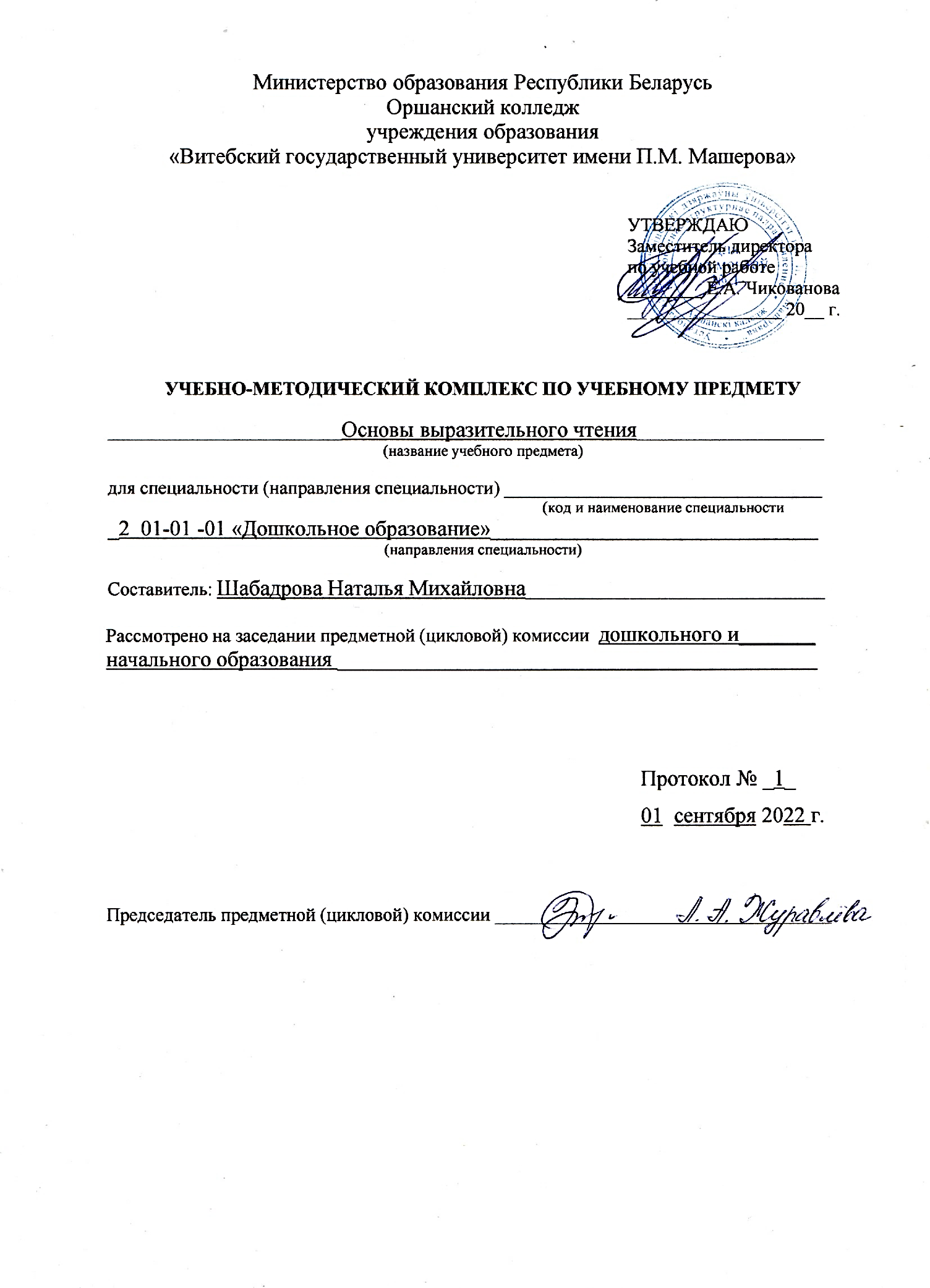 ВСПОМОГАТЕЛЬНЫЙ РАЗДЕЛВЫПИСКА ИЗ ОБРАЗОВАТЕЛЬНОГО СТАНДАРТА ПО УЧЕБНОМУ ПРЕДМЕТУОБРАЗОВАТЕЛЬНЫЙ СТАНДАРТ РЕСПУБЛИКИ БЕЛАРУСЬСРЕДНЕЕ СПЕЦИАЛЬНОЕ ОБРАЗОВАНИЕСПЕЦИАЛЬНОСТЬ2-01 01 01 ДОШКОЛЬНОЕ ОБРАЗОВАНИЕКВАЛИФИКАЦИЯВОСПИТАТЕЛЬ ДОШКОЛЬНОГО ОБРАЗОВАНИЯВыпускник 	должен в области выразительного чтения: знать на уровне представления: специфику 	детской литературы как составной части мировой литературы;историческое, национальное и общечеловеческое содержании и образах литературных произведений; истоки детской литературы; основные литературные жанры; основные положения и современные подходы к анализу литературных произведений; критерии отбора художественных произведений для детского чтения; знать на уровне понимания: характеристики и разнообразие видов и жанров произведений для детей; вопросы теории и истории национальной и мировой литературы; воспитательное значение детской литературы;особенности 	восприятия 	художественных произведений и иллюстраций к ним детьми дошкольного возраста; особенности техники чтения произведений различных жанров; периодическую печать для детей; особенности творчества отечественных и зарубежных писателей; уметь: определять 	жанрово-стилевые 	особенности 	литературных произведений; анализировать литературные произведения для детей с воспитательной и художественной позиций; использовать средства выразительности при ознакомлении детей с художественными произведениями. ВЫПИСКА ИЗ УЧЕБНОГО ПЛАНАУЧЕБНЫЙ ПЛАН УЧРЕЖДЕНИЯ ОБРАЗОВАНИЯ ПО СПЕЦИАЛЬНОСТИ(НАПРАВЛЕНИЮ СПЕЦИАЛЬНОСТИ) И СПЕЦИАЛИЗАЦИИдля реализации образовательной программы среднего специального образования,обеспечивающей получение квалификации специалиста со средним специальным образованием (заочное обучение)УЧЕБНАЯ ПРОГРАММАПОЯСНИТЕЛЬНАЯ ЗАПИСКАУчебная программа по учебному предмету «Основы выразительного чтения» предусматривает изучение теоретических основ выразительного чтения и приобретение умения использовать средства выразительности звучащей речи при чтении художественных произведений и рассказывании.Учебный предмет  «Основы  выразительного  чтения»  занимает важное место в системе подготовки воспитателей учреждений дошкольного образования, является неотъемлемой частью педагогического образования и изучается в тесной связи с такими учебными дисциплинами, как «Культура речи»,  «Методика  развития  речи»,  «Мировая  детская  литература», «Белорусская детская литература». Главной целью учебного предмета является создание условий для освоения учащимися техники речи, необходимой будущим педагогам и формирование навыков исполнительского анализа произведения при подготовке к выразительному чтению его перед детской аудиторией, а также совершенствование выразительности  речи  учащихся  через  освоение  системы  специальных теоретических и практических знаний и навыков. Следует так же добиваться от учащихся правильного понимания идейно-эмоционального содержания текста и его воплощения в звучащем слове.В процессе преподавания учебного предмета рекомендуется использовать такие методы обучения, как объяснительно-иллюстративный, репродуктивный,  метод  проблемного  изложения,  эвристический, исследовательский,  проектный  и  др.  Для  обеспечения  должного  уровня подготовки  специалистов  в  процессе  преподавания  учебной  дисциплины рекомендуется использовать технические средства обучения, раздаточный материал. Программа содержит примерный перечень оснащения кабинета оборудованием,  техническими  и  демонстрационными  средствами обучения, необходимыми для обеспечения образовательного процесса. Для закрепления теоретического материала и формирования у учащихся необходимых умений и навыков программой предусмотрено проведение практических занятий, в  рамках  которых  учащиеся  учатся исполнительскому анализу художественных произведений разных жанров, упражняются  в  выразительном  чтении  и  рассказывании. Форма проведения практических занятий по темам определяется преподавателем исходя из цели обучения и содержания учебного материала.Виды  самостоятельной  работы  учащихся  могут  представлять  собой подготовку произведений для исполнения; выполнение творческих заданий, разработку  фрагментов  занятия  по  развитию  речи  в  учреждении дошкольного  образования  и  др.  В  качестве  индивидуальных  творческих заданий рекомендуются:подбор скороговорок, загадок, пословиц и других малых  фольклорных  жанров  для  работы  с  дошкольниками  и  отработки дикции,  логической  и  эмоционально-образной  выразительности;  анализ произведения  и  составление  его  речевой  партитуры;  отбор  сказки, составление и заучивание речевой партитуры для исполнения на занятии;  речевая  партитура  стихотворения,  чтение  наизусть  на  занятии  с последующим анализом исполнения; подготовка сценария по сказке, подбор музыкального сопровождения, изготовление атрибутов, репетиция и т. д. Для контроля усвоения программного учебного материала предусмотрено проведение обязательной контрольной работы, перечень вопросов для которой разрабатываются преподавателем учебной дисциплины  и  обсуждаются  на  заседании  предметной  (цикловой) комиссии учреждения образования. Программой определены цели изучения каждой темы, спрогнозированы результаты их достижения в соответствии с уровнями усвоения учебного материала.В результате изучения учебного предмета учащиеся должнызнать на уровне представления:специфику детской литературы как составной части мировой литературы;специфику выразительного чтения как вида искусства; различия  между  художественным  и  выразительным  чтением  и рассказыванием; основные принципы системы К.С. Станиславского; историческое, национальное и общечеловеческое в содержании и образах литературных произведений;знать на уровне понимания:основные принципы и приемы выразительного чтения и рассказывания; выразительные  средства  устной  речи  (интонация, логическое ударение, темп, пауза, сила голоса, мелодика и т. д.);основные  этапы  подготовки  текста  для  произнесения  вслух, выразительного чтения, инсценирования; условные обозначения различных явлений устной речи; особенности техники чтения произведений различных жанров;творчества отечественных и зарубежных писателей;уметь:использовать  средства  выразительности  устной  речи  при ознакомлении детей с художественными произведениями; осуществлять исполнительский анализ произведений разных жанров; владеть качествами собственного голоса для передачи замысла автора. В программе приведены примерные критерии оценки результатов учебной деятельности учащихся по учебной дисциплине, которые разработаны на основе десятибалльной шкалы и показателей оценки результатов учебной деятельности обучающихся в учреждениях среднего специального образования.Приведенный  в  программе  тематический  план  является рекомендательным.  Предметная  (цикловая)  комиссия  учреждения образования  может  вносить  обоснованные  изменения  в  содержание  и последовательность  изложения  программного  учебного  материала, распределение учебных часов по темам в пределах общего бюджета времени, отведенного на изучение учебной дисциплины. Все изменения должны быть утверждены заместителем руководителя учреждения образования. ПРИМЕРНЫЙ ТЕМАТИЧЕСКИЙ ПЛАНСОДЕРЖАНИЕ УЧЕБНОГО МАТЕРИАЛАТема 1.  Выразительное чтение как вид искусства. Его спецификаВыразительное чтение как воплощение художественного  произведения  в  устной речи выразительными средствами голоса. Основные задачи чтеца и рассказчика: передача  мыслей,  чувств,  настроения  и переживаний,  волевой  целеустремленности  автора  исполняемого  произведения; выявление авторского и личного отношения к действующим лицам, картинам, событиям  литературного  произведения; общение  с  аудиторией  слушателей  во время исполнения. Роль  выразительной  речи  педагога  в процессе воспитания и обучения.Тема 2. Основные принципы системы К.С. СтаниславскогоСущность основных принципов системы К.С.  Станиславского:  целенаправленность слова, сверхзадача, видение, подтекст. Метод  «физического  действия»,  принцип «искренности переживаний». Качества, необходимые чтецу  и  рассказчику:  развитое  воображение  (воссоздающее  и  творческое),  подвижная  эмоциональная  сфера,  легко  откликающаяся эмоциональная память, воля (способность воздействовать на слушателей с помощью интонации).Тема  3.  Техника речиТехника  речи:  правильное  дыхание (физиологическая основа  речи),  голос (длящийся звук), дикция (произношение).  Речевое  дыхание.  Правила  речевого дыхания.  Голос.  Зависимость  звучания голоса от дыхания. Свойства голоса: сила, громкость, длительность,  тембр,  высота, мелодика, гибкость, полетность. Правила гигиены голоса. Дикция. Зависимость произношения от  строения  и  работы  речевого  аппарата. Правильная артикуляция  – главное  условие  четкой  и  ясной  дикции.  Хорошая дикция – одно из важнейших качеств речи педагога. Орфоэпия  (нормы  произношения  звуков  и  их  сочетаний).  Основные  правила  русской орфоэпии. Особенности ударения в русском языке.Практические занятия Постановка  речевого  дыхания.  Работа над дикцией. Артикуляционная и голосовая гимнастика. Выполнение заданий на использование скороговорок  и  чистоговорок  в  работе  с детьми. Выполнение  упражнений  на  использование свойств голоса, на правильное произношение  при  чтении  предложенных текстов, расстановку ударений. Тема 4. Логико-эмоциональная выразительность чтенияЛогическое ударение. Определение логически  ударного  слова.  Зависимость смысла  фразы  от  логического  ударения. Средства  постановки  логического  ударения: выделение логического слова паузами, изменение темпа произношения, силы и высоты голоса. Правила постановки логического ударения. Пауза.  Виды  пауз:  логическая,  психологическая, межстиховая. Логическая  пауза.  Речевые  логические звенья.  Психологическая  пауза.  Зависимость психологической  паузы  от  эмоциональной передачи настроения и переживаний автора и чтеца. Правила определения места логической и  психологической  паузы,  связь  логической паузы со знаками препинания. Межстиховая  пауза.  Правила  использования стихотворной паузы. Интонация как основное средство выразительности устной речи, отражение логического смысла и эмоциональной окраски текста.  Компоненты  интонации.  Сила  голоса, темп и ритм, мелодика, эмоциональный тон и тембр. Зависимость  интонации  от  подтекста исполняемого  произведения.  Передача интонацией отношения чтеца к событиям, образам,  изображенным  в  художественном произведении.  Мимика, жест, поза чтеца и рассказчика  как  дополнительные  средства  выразительности.Практические занятия Расстановка  логического  ударения  в предложенных  текстах.  Наблюдение  за изменением смысла в зависимости от поставленного ударения. Расстановка  всех  видов  пауз,  интонирование  предложенных  текстов,  использование  мелодических  форм  речи  (полной,  нисходящей,  восходящей,  монотонной) и других средств выразительности. Составление  партитуры  для  выразительного чтения произведений для детей. Тема 5. Исполнение произведений фольклора. Особенности чтения и инсценирования сказокОсобенности  чтения  произведений фольклора  детям.  Исполнение  малых фольклорных форм: считалок, скороговорок, загадок и т. д. Чтение и рассказывание русских  и  белорусских  народных  сказок. Особенности  чтения  присказки,  зачина, троекратного повторения, концовки сказки. Особенности чтения литературных сказок детям.  Приемы составления сценария по сказке. Роль ведущего в сценарии.Практические занятияВыразительное чтение и рассказывание малых  фольклорных  жанров,  сказок,  легенд и сказаний, рекомендуемых учебной программой дошкольного образования. Прослушивание  и  обсуждение  образцового чтения сказок. Отбор текстового материала для сценария по сказке. Выбор действующих лиц, перевод косвенной речи в прямую речь действующего лица. Подготовка и показ спектакля. Тема 6. Особенности чтения стихотворных произведенийХарактерные особенности стихотворных произведений:  ритм,  рифма,  стихотворная строфа, размер стихотворной стопы.  Своеобразие  поэзии  для  детей.  Особенности исполнения лирических, эпических и юмористических стихов.  Требования  к исполнению басен. Особенности  исполнения  басен  И.А.  Крылова, С.В. Михалкова.  Практические занятия Определение  особенностей  стихотворных текстов.  Прослушивание и обсуждение образцового чтения стихотворных произведений. Исполнение  стихов  А.С.  Пушкина, Н.А. Некрасова,  А.А.  Фета,  Ф.И.  Тютчева, А.А. Блока, С.А. Есенина. Чтение стихотворений  С.Я.  Маршака,  А.Л.  Барто,  К.И. Чуковского, С.В. Михалкова, Б.В. Заходера. Тема 7.  Чтение художественной прозы
Своеобразие прозы для детей и особенности ее исполнения. Разновидности рассказов. Особенности исполнения бытового рассказа. Исполнительский анализ рассказов А.П. Чехова, Л.Н. Толстого, В.А. Осеевой. Характер исполнения  познавательных  рассказов  для детей. Чтение рассказов В.В. Бианки. Юмористические  рассказы  для  детей Н.Н. Носова, В.Ю. Драгунского и других авторов,  выразительные  средства  их  исполнения.  Практические занятия Прослушивание  и  обсуждение  образцового чтения художественной прозы. Исполнительский  анализ  и  выразительное чтение бытовых, познавательных и юмористических рассказов (по выбору). Обязательная контрольная работаТема  8. РассказываниеЗначение устного рассказывания в воспитании и обучении детей. Особенности  рассказа  воспитателя. Требования  к  исполнению  устного  рассказа.  Виды  рассказывания:  рассказ  из жизни (по восприятию и по памяти); рассказ-пояснение к произведению, картине; рассказы  о  жизни  замечательных  людей; краткий и выборочный пересказ произведения.  Практические занятия  Прослушивание и обсуждение образцового рассказывания мастеров художественного слова. Составление и исполнение рассказов и пересказов для детей. ГЛОССАРИЙ (СЛОВАРЬ) ПО УЧЕБНОМУ ПРЕДМЕТУАллитерация – это намеренное повторение одинаковых согласных звуков и их сочетаний.  Анализ  (произведения)  –  всесторонний  разбор,  рассмотрение, исследовательское прочтение художественного текста.  Антитеза – противопоставление образов, картин, слов, понятий. Антиципация  –  способность  предугадывать  смысл  еще  не  прочитанного текста  по  тому  смыслу  и  стилю,  который  уже  известен  из  прочитанного предыдущего отрывка.  Ассонанс – это намеренное повторение одинаковых гласных звуков: Забил снаряд я в пушку туго И думал: угощу я друга!  Баллада – стихотворение, в основе которого чаще всего лежит историческое событие, предание с острым напряженным сюжетом.  Басня  –  это  краткий  рассказ,  чаще  всего  в  стихах,  где  в  иносказательной форме  высмеиваются  человеческие  пороки  и  недостатки  в  общественной жизни.  Персонажами  басен  чаще  всего  являются  животные  и  растения. Признаки басни: - небольшие размеры произведения; - иносказательность; - высмеивание недостатков; - поучительность.  Беглость  чтения  –  это  скорость  чтения,  обусловливающая  понимание прочитанного. Былина – это сказание о богатырях и исторических событиях Древней Руси. Для  былин  характерно  неторопливое  повествование,  сочетание  реальных картин  и  персонажей  с  фантастическим  вымыслом.  Признаки  былины:  - сказание о богатырях и исторических событиях; - сочетание реальных картин и персонажей с фантастическим вымыслом; - неторопливое повествование.  Выразительность  чтения  –  это  способность  средствами  устной  речи передать  слушателям  главную  мысль  произведения  и  свое  собственное отношение к нему.  Герой  литературного  произведения  –  действующее  лицо,  персонаж литературного произведения. Гибкость – качество профессионального педагогического голоса, его способность по воле говорящего быстро и непринужденно переходить с одной высоты на другую, с громкого звучания на тихое, с одного тембра на другой, от мягкой атаки к твердой или придыхательной, а также переключать и смешивать регистры. Голос  –  основной  речевой  инструмент  учителя.  Качества  голоса: громкость, высота, тембр. Громкость – звуковая энергия голоса, хорошо слышимое звучание. Дикция – ясность, четкость произношения звуков.  Диссонанс – один из видов неточной рифмы, в которой совпадают только послеударные звуки, ударные же гласные не совпадают. Драма – это форма литературного произведения, которая позволяет в кратком сюжете показать конфликты общества, чувства и взаимоотношения героев, раскрыть нравственные вопросы.  Дыхание – периодически повторяющиеся акты: вдох, выдох, мгновенная остановка (покой), потом опять вдох, выдох, остановка и т.д. Это – непроизвольное  дыхание.  Речь  человека  тесно  связана  с  его  дыханием. Без дыхания не может быть речи Дразнилка  –  это  короткие  рифмованные  фразы.  Содержащие  обидные указания на недостатки внешности, поведения, характера человека. Признаки дразнилки: - короткие рифмованные фразы; - цель: поддразнить; - обидные указания на недостатки внешности.  Жест  –  это  знак,  служащий  для  выражения  человеческих  эмоциональных состояний.Завязка  –  событие,  знаменующее  начало  развития действия  в  эпических и драматических произведениях. Загадка  –  это  краткое,  часто  стихотворное  произведение,  в  котором загадывающий  сознательно  скрывает  понятие  об  известном  предмете  или явлении,  при  этом  подчеркивая  их  важные  признаки.  Признаки  загадки:  - известный  загадывающему  предмет  или  явление  не  названы,  специально скрыты; - названы важные признаки скрытого предмета или явления.Игровые песни – один из популярных видов традиционной крестьянской песни; осн. их особенность – включенность в традиционные игры и перекличка их содержания с ходом и моментами игр.   Идея – основная мысль художественного произведения. Икт – сильное место в стихе, несущее ритмическое ударение. Чередование таких сильных мест со слабыми образует метр стиха.  Инсценировка – это переработка для театра не драматических произведений.Интерпретация  –  истолкование  литературного  произведения,  постижение его смысла, идеи.   Интонация – основное выразительное средство звучащей речи, совокупность звуковых средств языка. Исполнительный  анализ  художественного  произведения  –  творческое освоение художественного произведения, определение способов и средств  преобразования  письменного  текста  в  полнокровную  устную речь, звучащее произведение искусства.  Композиция – расположение, построение произведения. Кульминация  –  момент  наивысшего  действия  в  художественном произведении.Лейма – пауза, которую можно заполнить слогом, не разрушающим ритма.  Легато – связь рядом стоящих слов, произносимых как одно целое.  Логическая (смысловая) пауза – остановка, перерыв в течение речи.  Логическое ударение – выделение наиболее важного слова в предложении. Логическая мелодия – повышение и понижение голоса, увеличение и уменьшение его громкости и силы, ускорение и замедление темпа. Мизансцена  –  расположение  актѐров  на  сцене  в  тот  или  иной  момент спектакля. Мимика – выразительные движения мышц лица, одна из форм проявления чувств человека. В театре – важный элемент актерского искусства. Молчанки – это неподвижная игра, в основе которой стихотворный уговор – молчать.  Навык чтения – это автоматизированное умение по озвучиванию печатного текста,  предполагающее  осознание  идеи  воспринимаемого  произведения  и выработку собственного отношения к читаемому. Олицетворение. Олицетворением называется разновидность метафоры, при которой  неодушевленным  предметам  приписываются  признаки  и  свойства живых существ.Орфоэпия – это совокупность правил литературного произношения звуков и звукосочетаний. В орфоэпии изучаются также правила постановки ударения. Основной тон чтения художественного произведения – основное звучание литературно-художественного произведения; он является как бы фоном,  на  котором  чтец  рисует  отдельные  картины,  события,  героев-участников этих событий. Партитура  –  это  своеобразная  разметка  речевых  тактов,  партитурные знаки (обозначение акцента над ударной гласной, «логической паузы»,  логического  ударения,  повышения  и  понижения  тона,  убыстрения темпа, леймы, легато). Партитурные знаки – условные знаки, определяющие паузы, ударения, тональность, интонацию, темп. Паузы –остановка голоса,  членящая  речевой поток на те  или иные части. Перевертыши – это песенки или стишки, в которых все поставлено «с ног на голову». В них летают поросята, заяц сидит на березе, а мухи съедают петуха. Такие картинки вызывают радостный детский смех и укрепляют у ребенка понимание подлинных, реальных связей вещей и явлений. Пестушки – это короткие песенки и стишки, которыми сопровождают движения ребенка в первые месяцы жизни. Повесть  –  один  из  видов  эпического  произведения,  больше  по  охвату жизненных явлений и по объему, чем рассказ, и меньше, чем роман.  Поговорка  –  это  краткое,  образное  изречение,  не  имеющее  формы законченного  суждения:  «воду  в  ступе  толочь»;  «чужими  руками  жар загребать»; «свалился как снег на голову». Признаки поговорки: - краткость; - Образность; - незаконченность предложения.  Подтекст  –  подспудный,  неявный  смысл,  не  совпадающий  с  прямым смыслом  текста.  Правильность  чтения  –  это  чтение  без  искажения,  т.е.  без ошибок, влияющих на смысл прочитанного.  Пословица  –  это  краткое,  меткое,  глубокое  и  точное  по  мысли  изречение, всегда имеющее форму законченного суждения (т.е. пословица в отличие от поговорки является законченным предложением):»жизнь прожить – не поле перейти»; «цыплят по осени считают»). Признаки пословицы: - краткость; - меткость и точность мысли; - законченность предложения. Предание – жанр фольклора, устный рассказ, который содержит сведения, передающиеся из поколения в поколение, об исторических лицах, событиях прошлых лет. Прибаутка  –  это  забавное  сочетание  слов,  повествующее  о  каком-либо очень коротком эпизоде, как правило, в форме диалога. Признаки прибаутки: - очень короткий эпизод; - форма диалога; - забавное сочетание слов.  Развязка – один из элементов сюжета, заключительный момент в развитии действия в художественном произведении.  Рассказ – небольшое произведение, повествующее о каком-либо эпизоде из жизни  героя.  Рассказу  свойственны  кратковременность  изображаемый событий,  малое  число  действующих  лиц.  Признаки  рассказа:  - повествовательность;  -  небольшой  объем;  -  небольшое  число  героев;  - описание одного эпизода.  Синтез  –  метод  исследования  явления  в  его  единстве  и  взаимной  связи частей, обобщение, сведение в единое целое данных, добытых анализом.  Сказка  –  вид  занимательного  устного  повествования  с  фантастическим вымыслом,  с  необычным,  но  законченным  сюжетом,  в  котором  добро побеждает  зло.  Признаки  сказки:  -  наличие  законченного  сюжета;  - занимательность;  -  необычность;  -  наличие  вымысла;  -  воспитательная направленность.Скандирование – декламационный прием, обозначающий подчеркнутое  выделение  в  произношении  всех  метрических  признаков  стиха (сильных мест - иктов, цезур). Скороговорки  – быстро произносимые  слова,  на  которых  не останавливается внимание. Скороговоркой называется также шутливая фраза, намеренно построенная на сочетании трудно произносимых вместе слов; при их быстром произнесении вслух, два или три раза подряд без остановки,  обычно  путают  слова,  что  вызывает  смех.  Например:  На  дворе трава, на траве дрова. Сознательность  чтения  –  это  понимание  замысла  автора,  осознание художественных  средств,  помогающих  реализовать  этот  замысел,  и осмысление собственного отношения к прочитанному. Сравнение. Сравнением называется уподобление одного предмета другому на основании общего признака: человек свистел соловьем; озеро как зеркало.  Стихотворение – это небольшое произведение, изображающее переживания, чувства  человека,  вызванные  каким-либо  событием  и  имеющее стихотворную  форму,  т.е.  деление  на  строки,  ритм  и  рифму.  Признаки стихотворения:  -  небольшие  размеры  произведения;  -  изображение переживания или чувства; - стихотворная форма.  Считалка – это небольшой стишок со строгим соблюдением ритма, может состоять  из  выдуманных  слов.  Его  цель  –  определить  водящих  в  игре. Признаки считалки: - краткость; - стихотворная форма; - цель – упорядочить игру. Сюжет  –  ряд  событий,  описанных  в  художественном  произведении, положенных в его основу. Тема  –  круг  жизненных  явлений,  изображенных  в  произведении;  круг событий, образующих жизненную основу произведения.Тембр – окраска голоса, наличие в нем обертонов.  Темп речи – скорость речи. Тон – это тот основной звук, который образуется частотой колебаний голосовых связок. Устойчивый  эпитет.  Устойчивым  эпитетом  называется  эпитет,  который часто  встречается  в  устном  народном  творчестве  и  переходит  из  одного произведения в другое: добрый молодец; красна девица; красно солнышко.  Фразеологический  оборот.  Фразеологическим  оборотом  называют устойчивое  сочетание  слов,  которое  нельзя  воспринимать  буквально: зарубить на носу; собаку съесть; бить баклуши.  Художественное  произведение  –  произведение  искусства,  изображающее события и явления, людей, их чувства в яркой, образной форме. Цезура – пауза, разделяющая стихотворную строку на две (три) части.  Эпиграф – короткий текст, помещаемый автором перед текстом сочинения и выражающий тему, идею, настроение произведения.  Эпитет.  Эпитетом  называется  разновидность  метафоры,  представляющая собой  художественное,  образное  определение,  подчеркивающее  один  из признаков предмета: веселый ветер; золотая осень; кудрявая береза 
ТЕОРЕТИЧЕСКИЙ РАЗДЕЛПЕРЕЧЕНЬ УЧЕБНИКОВ, УЧЕБНЫХ ПОСОБИЙ, ИНТЕРНЕТ_РЕСУРСОВ И СПРАВОЧНОЙ ЛИТЕРАТУРЫ, РЕКОМЕНДУЕМЫХ ДЛЯ ИЗУЧЕНИЯ ПО УЧЕБНОМУ ПРЕДМЕТУЛИТЕРАТУРАОСНОВНАЯАксенов, В.Н. Искусство художественного слова / В.Н.Аксенов. М., 2002.Андрюшина,  И.И.  Выразительное  чтение:  учеб.  /  И.И.  Андрюшина, Е.Л. Лебедева. М., 2012. 
Астафьева, О.В. Детская литература. Выразительное чтение / О.В. Астафьева, А.В. Денисова. М., 2007.Буяльский, Б.А. Искусство выразительного чтения. Книга для учителя / Б.А. Буяльский. М., 2006.Детская литература. Выразительное чтение. Практикум: учеб. пособие / О.В. Астафьева [и др.]. М., 2007. Завадская, Т.Ф. Внеклассные занятия выразительным чтением. Методика выразительного чтения / Т.Ф. Завадская, Р.Р. Майман. М., 2007.Кубасова, О.В. Выразительное чтение: учеб, пособие / О.В. Кубасова. М., 2001.Коренюк, Л.Ю. О специальных занятиях по выразительному чтению / Л.Ю. Коренюк. М., 2007. Рыжкова, Т.В. Детская литература. Выразительное чтение. Практикум: учеб, пособие / Т.В. Рыжкова, А.В. Денисова. М., 2007.Соловьева, Н.М. Практикум по выразительному чтению / Н.М. Соловьева. М., 2006.Черноморов, А.И. Практикум по выразительному чтению: пособие / А.И. Черноморов, А.И. Шустова. М., 2000.Шелестова, З.А. Выразительное чтение и рассказывание / З.А. Шелестова. М., 2003.Читаем  детям.  Хрестоматия:  пособие:  в  3  т.  /  сост.:  А.И.  Саченко, Л.А. Смаль. Минск, 2015. 
ДОПОЛНИТЕЛЬНАЯАнтонова, Л.Г. Развитие речи. Уроки риторики. Популярное пособие для родителей и педагогов / Л.Г. Антонова. Ярославль, 1997.Иванова-Лукьянова, Г.Н. Культура устной речи: интонация, паузирование, логическое ударение, темп, ритм : учеб, пособие / Г.Н. Иванова-Лукьянова. М., 2003.Карманенко, Т.Н. Кукольный театр - дошкольникам / Т.Н. Карманенко, Ю.Т. Карманенко. М., 1982.Корст, Н.О. Выразительное чтение как активный метод анализа художественного произведения в единстве формы и содержания / Н.О. Корст. М., 2001.Оморокова, М.И. Учимся читать выразительно / М.И. Оморокова. М., 2001.Рудь, Л.Г. Культура речи: учеб, пособие / Л.Г. Рудь; под ред. В.Д. Стариченка. Минск, 2005.Севостьянов, А.И. 300 упражнений учителю для работы над дыханием, голосом, дикцией и орфоэпией : учеб.-практ. пособие / А.И. Севостьянов. М., 2005.Соловьев, Н.В. Словарь правильной русской речи / Н.В. Соловьев. М., 2007.Станиславский, К.С. Работа актера над собой: собр. соч. В 8 т. Т. 2 / К.С. Станиславский. М., 1955.3. КРАТКОЕ СОДЕРЖАНИЕ ТЕОРЕТИЧЕСКОГО КУРСА ПО УЧЕБНОМУ ПРЕДМЕТУ «ОСНОВЫ ВЫРАЗИТЕЛЬНОГО ЧТЕНИЯ» Тема 1.  Выразительное чтение как вид искусства. Его спецификаВопросы: 1. Трактовка термина «выразительное чтение», сведения из истории. 2. Выразительное чтение как учебный предмет.3. Основные задачи чтеца и рассказчика.  4. Роль  выразительной  речи  педагога  в  процессе  образования  детей дошкольного возраста.  5. Использование  игровых  ситуаций  при  работе  над  текстом  (показ действий персонажа, пантомима, театральные этюды).  6. Методы  стимулирования  игровой  и  художественной  деятельности  в процессе выразительного чтения литературных произведений. Термин «выразительное чтение» получил распространение в середине XIX века, когда он наравне с терминами «декламация» и «художественное чтение» стал обозначать искусство художественного слова. Теперь термин «выразительное чтение» имеет узко школьное значение: он относится лишь к чтению литературно-художественных произведений (или отрывков из них) учителем или учащимися на уроке и во внеклассных занятиях.Выразительное чтение – естественный результат и объективный показатель сознательности чтения. Оно обеспечивает вдумчивое и эмоциональное восприятие произведения, усиливает его воспитательное воздействие, положительно влияет на культуру речи человека – чистоту и правильность языка, чуткость к меткому и образному слову, к оттенкам интонации в живой речи и чтении.Ясная и правильная передача мыслей автора – первая задача выразительного чтения. Логическая выразительность обеспечивает четкую передачу фактов, сообщаемых словами текста, и их взаимосвязь.Выразительное чтение есть художественное чтение, задача которого – превратить слово написанное в слово звучащее. М.А. Рыбникова называет выразительное чтение «…той первой и основной формой конкретного, наглядного обучения русскому языку и литературе, которая для нас часто важнее всякой наглядности зрительного порядка», «слово живет в звуках голоса, в этом его природа» (Рыбникова 1963: 143). Не следует думать, что умение хорошо выступать перед аудиторией, выразительно читать художественные тексты – это удел избранных. При известном старании и желании этого умения может достичь каждый. Еще римский государственный деятель, писатель и оратор Цицерон (Марк Туллий Цицерон, 106–43 гг. до н.э.) говорил: «Поэтами рождаются, ораторами становятся!».Величайшим политическим оратором Древней Греции был Демосфен (384–322 гг. до н. э.). По свидетельству современников, первую речь Демосфена жители Афин встретили градом насмешек: картавость и слабый от природы голос не понравились публике. Но в этом хилом с виду юноше жил поистине могучий дух. Неустанным трудом, непрерывной тренировкой он одержал победу над собой. Неясный, шепелявый выговор он одолел, вкладывая в рот камешки, и так читал на память отрывки из поэм. Голос укреплял бегом, разговаривая на крутых подъемах. Чтобы избавиться от непроизвольного подергивания плеч, он вешал над собой острое копье, которое причиняло ему боль при любом неосторожном движении. Он подтвердил важнейший принцип – оратором может стать каждый, если он не пожалеет времени и труда.Искусство чтения сложилось не сразу. Оно прошло длительный путь становления и развития. Его история тесно связана с историей литературы и театра, с их борьбой за утверждение реализма и народности.Родина выразительного чтения – античная Греция. Основными исполнителями были поэты. Это искусство унаследовал Рим, и с ним связано само     наименование     данного     вида     искусства      –      декламация (от латинского declamatio – упражнение в красноречии). Упадок античной культуры приводит и к снижению декламационного искусства. И только эпоха Возрождения вновь возвращает классическое искусство.В конце XVIII века в России широкое распространение получила классическая декламация – высокопарная, напыщенная, приподнято-напевная манера произнесения текста, распространенная в то время во Франции. Эта манера, далекая от естественной, живой речи, отвечала вкусам высшего общества. Вот что писал об этом Л. Н. Толстой: «Искусство чтения считалось в том, чтобы громко, певуче, между отчаянным завыванием и неживым рокотом переливать слова, совершенно независимо от их значения…».Процесс становления и развития выразительного чтения в XIX веке рассматривали: Н.Ф. Бунаков, Ф.И. Буслаев, Ф.И. Буссе, В.И. Водовозов, В.П.  Острогорский,  JI.H.  Толстой, К.Д. Ушинский. В первой половине XX века теоре- тики, педагоги, методисты: A.A. Адамович, П.О. Афанасьев, A.C.  Макаренко, М.А. Рыбникова, В.А. Сухомлинский выявляли особую роль и значение выразительного чтения в художественном образовании, литературном раз- витии, эстетическом воспитании школьников. Признанием выразительного чтения как особого искусства отличаются труды В.Н. Аксенова, Д.Д. Коровякова, А.И. Шварца. Во второй половине XX века выразительность рассматривалась как необходимое качество чтения учащихся, предусматривалась учебной программой. Отмечалась ценность выразительного чтения, способного углублять эмоциональность восприятия, понимание литературного произведения. Самостоятельным предметом в учебных планах факультетов русского языка и литературы педагогических институтов выразительное чтение становится в 1970 году.Значительный вклад в развитие теории и практики выразительного чтения внесли и вносят педагоги, методисты: Ю.К. Беседа, Г.И. Беленький, И.Я. Блинов, М. Бродовский, Б.А. Буяльский, В.Г. Горецкий, А.И. Долинина, О.В. Джежелей, И.Г.  Качурин и другие.Цель изучаемого предмета – совершенствовать технику речи учащихся, добиваться практического овладения умениями и навыками, связанными с выразительным чтением и рассказыванием детям; добиваться от учащихся правильного понимания идейно-эмоционального содержания текста и его воплощения в звучащем слове.Задачи изучения предмета: освоение теоретико-методических и практических основ постановки голоса и выразительного чтения; овладение студентами техникой речи педагога;совершенствование правильное литературное произношение, освоение и закрепление орфоэпических норм речи; способствование практическому использованию полученных знаний по технике речи при выразительном чтении и рассказывании детям, при общении с окружающими в целом.Данный предмет связан с такими учебными предметами, как «Русский язык», «Белорусский язык», «Культура речи», «Методика развития речи», «Мировая детская литература».Стадии подготовки к выразительному чтению:Чтение произведения.Анализ текста.Постановка задачи чтения.Поиск выразительных средств для решения задачи чтения.Выразительное чтение текста, с использованием мимики и жестов (при необходимости).Основные задачи чтеца и рассказчика.  Значение  детской  художественной  литературы  в  воспитании  детей определяется ее общественной, а также воспитательно-образовательной ролью в жизни нашего народа. Искусство  слова  отражает  действительность  через художественные образы, показывает  наиболее  типичное,  осмысливая  и  обобщая  реальные  жизненные факты.  Это  помогает  ребенку  познавать  жизнь,  формирует  его  отношения  к окружающему.  Художественные  произведения,  раскрывая  внутренний  мир героев, заставляют детей волноваться, переживать, как свои, радости и горести героев. Учреждение дошкольного образования должно  знакомить детей с лучшими произведениями  и  на  этой  основе  решать  целый  комплекс  взаимосвязанных задач нравственного,  умственного, эстетического воспитания. Эта образовательная область тесно связано с социализацией ребенка, так как богатство речи во многом зависит от чтения. Проблемы с детским чтением обусловлены теми же причинами, что и коммуникационные проблемы. Однако не только. Изменилось и наше общество, которое мы когда-то называли самым читающим в мире. Меньше читают родители (по разным причинам) – меньше читают и дети. Самое главное – у многих детей не возникает интереса к чтению, и  родителям  приходится  их  «заставлять»  читать,  что,  конечно  же,  не способствует у ребенка возникновения интереса к книгам.  По  нашим  наблюдениям,  многие  современные  дети  не  знают  героев старых  добрых  сказок,  предпочитая  им  героев  блокбастеров  и  компьютерных игр.  Конечно,  у  каждого  времени  –  свои  литературные  герои,  но  неслучайно сказки  и  легенды  передаются  из поколения  в поколение  вот  уже  много  лет и служат  прекрасным  воспитательным  средством.  Все  эти  проблемы  педагогам предстоит  решать,  реализуя  на  практике  образовательную  область  «Чтение художественной литературы». Развитие эстетического восприятия очень заметно в дошкольном возрасте. Понять, что художественное произведение отражает типичные черты  явлений, ребенок  может  уже  в  4—5  лет.  Исследователи  отмечают  такую  черту художественного  восприятия  ребенка,  как  активность,  яркие  сопереживания  с героями  произведений.  У  старших  дошкольников  появляется  способность мысленно действовать в воображаемых обстоятельствах, как бы становиться на место  героя.  Например,  вместе  с  героями  сказки  дети  испытывают  чувство страха  в  напряженные  драматические  моменты,  чувство  облегчения, удовлетворения при победе справедливости. Художественное  произведение  привлекает  детей  не  только  своей  яркой образной  формой,  но  и  смысловым  содержанием.  Старшие  дошкольники, воспринимая произведение, могут дать сознательную, мотивированную оценку персонажам,  используя  в  своих  суждениях  сложившиеся  у  них  под  влиянием воспитания критерии поведения человека в обществе. Прямое сопереживание с героями,  умение  следить  за  развитием  сюжета,  сопоставление  с  реальными событиями  помогают  ребенку  сравнительно  быстро  и  правильно  понимать реалистические  рассказы,  сказки,  а  к  концу  дошкольного  возраста  – перевертыши,  небылицы.   Недостаточное  развитие  отвлеченного  мышления затрудняет  восприятие  таких  жанров,  как  басня,  пословица,  загадка.  В понимании  смысла  подобных  литературных  форм  детям  нужна  помощь взрослого. Исследователи  отмечают,  что  дети  дошкольного  возраста  способны увидеть  некоторые  особенности  формы  литературного  произведения, устойчивые  обороты  речи  в  сказке,  ритм,  рифму  и  др.  Восприятие литературного материала зависит от некоторых индивидуальных особенностей, склонностей детей: они избирательно относятся не только к содержанию (одни любят волшебные сказки, другие — рассказы о военных), но и к форме (одни предпочитают  напевные,  мелодичные  стихи,  другие  —  стихи  с  резким маршевым  ритмом  и  т.  д.).  Установлена  способность  дошкольников  к овладению  поэтическим  слухом,  они  уже  могут  понять  основные  различия между прозой и поэзией. Дети  старшего  дошкольного  возраста  под  воздействием целенаправленного  руководства  педагога  могут  увидеть  эмоциональное единство произведения и его художественной формы, найти образные слова и выражения,  почувствовать  ритм  и  рифму  стихотворения,  даже  вспомнить образные средства, использованные другими поэтами, а потом они и сами будут придумывать их. Задачи  учреждения  дошкольного  образования  по  ознакомлению  детей  с художественной литературой строятся с учетом этих возрастных особенностей эстетического восприятия:Формирование  целостной  картины  мира,  в  том  числе  первичных ценностных представлений Развитие литературной речи Приобщение  к  словесному  искусству,  в  том  числе  развитие художественного восприятия и эстетического вкуса.  Педагог  дошкольного  образования  должен  познакомить  детей  в  каждой возрастной  группе  с  большим  количеством  произведений  детской художественной  литературы.  Обеспечить  усвоение  детьми  содержания произведений,  правильное  их  понимание  —  важная  программная  задача детского  сада.  Часть  произведений  дети  должны  выучить  наизусть (стихотворения, малые фольклорные формы), часть — уметь передать близко к тексту  (пересказать).  Воспитатель  формирует  у  детей  умение  воспринимать литературное  произведение.  Слушая  его,  ребенок  должен  не  только  усвоить содержание,  но  и  пережить  те  чувства,  настроения,  которые  передает  автор. Важно  также  учить  детей  сопоставлять  изображенное  в  книгах  с  фактами жизни. В  учреждении  дошкольного  образования  формируются  также  некоторые элементарные  умения  анализа  произведений  —  их  содержания  и  формы.  К моменту перехода в школу каждый ребенок должен уметь определить основных героев (о ком говорится в произведении), высказать свое отношение к ним (кто нравится и почему); определить форму произведения (стихотворение, рассказ, сказка);  уловить  наиболее  яркие  примеры  образности  языка  (определения, сравнения и др.).   Поэтому  необходимо  воспитывать  у  детей  избирательное  отношение  к художественным произведениям, умение ориентироваться в мире книг. Важно выработать правильное отношение к книге и чтению. Необходимо воспитывать навык  совместного  слушания,  умение  организованно  отвечать  на  вопросы  и спрашивать  о  прочитанном,  внимательно  рассматривать  иллюстрации, соотносить их со знакомым текстом, навыки аккуратного обращения с книгой.   В  дошкольной  педагогике  и  детской  литературе  на  основе  общих положений эстетики разработаны требования к художественным произведениям для  детей  (тематика,  содержание,  язык,  объем)  и  оформлению  книг,  а  также принципы составления репертуара для чтения детям. Роль  выразительной  речи  педагога  в  процессе  образования  детей дошкольного возраста.В  настоящее  время  известна  поговорка  "Слово -  визитная  карточка человека". От того, насколько грамотно человек выражается, зависит его успех не только в повседневном общении, но и в профессиональной деятельности.Под  выразительностью  речи  понимают  способность  речи  привлекать  к себе внимание, а также способность запоминаться. Эффективность выступления человека, речь которого выразительна, чрезвычайно велика: слушатели сразу же начинают интересоваться предметом разговора и оказывают живое содействие процессу  обсуждения  темы  выступления.  Кроме  того,  выразительная  речь полностью захватывает внимание человека, вызывает у него новые и приятные эмоции. Речь  человека  позволяет  точно  определить  саму  его  суть.  От  степени развития выразительности речи во многом зависит общительность человека и приятность  общения  с  ним.  Очень  показательным  моментом  является  начало речи  человека  и  ее  конец;  в непосредственном  темпе  его  речи  как  на  ладони виден  характер  и  темперамент  докладчика,  а  содержание  ее  в  полной  мере открывает его внутренний мир и богатство его души. Особенно актуальны данные утверждения по отношению к речи педагога, работающего с детьми дошкольного возраста. В  исследованиях  Е.И.  Тихеевой,  Ф.А.  Сохина  и  других основоположников,  методики  развития  речи  детей  дошкольного  возраста отмечается,  что  дети  учатся  говорить  благодаря  слуху  и  способности  к подражанию.  Одним  из  основных  механизмов  овладения  детьми  родным языком  является  подражание.  М.М.  Алексеева  отмечает,  что,  подражая взрослым,  ребенок  перенимает  "не  только  все  тонкости  произношения, словоупотребления,  построения  фраз,  но  также  несовершенства  и  ошибки, которые  встречаются  в  их  речи".  Именно  поэтому  к  речи  педагогов предъявляются  высокие  требования,  а  проблема  повышения  культуры  речи воспитателя  рассматривается  в  контексте  повышения  качества  дошкольного образования. По  мнению  Якушевой  С.Д.,  автора  книги  «Основы  педагогического мастерства»  и  других,  современный  педагог  —  это  яркая  индивидуальность, творческая  личность,  способная  к  развитию  личностной  и  интеллектуальной культуры,  инновационному  творческому  мышлению,  самопознанию  и осмыслению, умеющая решать проблемные ситуации, а также заинтересовать и увлекать процессом саморазвития. Каждый знает, как важно для педагога овладеть техникой речи, голосом. Говорить грамотно, красиво и понятно, выразительно интонировать свою речь, четко  выражать  свои  мысли  и  чувства,  передавать  точный  жест  и выразительный взгляд - это верный путь к успеху. Компоненты культуры речи педагога: 1. Грамотность построения фраз. 2. Простота и ясность изложения. 
            3. Выразительность: 4. Грамотное произношение слов из обыденной жизни: 5. Правильное использование специальной терминологии: 6. Немногословие. 7. Речедвигательная координация. Интонационные средства выразительности: а) интонация и тональность; б) темп речи, паузы; в) динамика звучания голоса; г) словарное богатство; д) образность речи; е) дикция; ж) логическое ударение; з) мелодичность речи. Показателями выразительности речи являются: – Хорошее знание выразительных возможностей языка. – Использование разнообразных интонаций. – Умение расставлять паузы. – Умение вызвать реакцию у слушателя. – Богатый словарный запас. – Отсутствие шаблонов, речевая чистота и качество. – Применение художественных речевых оборотов. – Использование иносказательных средств, образность. – Употребление крылатых фраз, цитат, пословиц, поговорок. Использование  игровых  ситуаций  при  работе  над  текстом  (показ действий персонажа, пантомима, театральные этюды).  Через  различные  формы  театральной  игры,  дети  совершенствуют нравственно-коммуникативные качества, творческие способности, психические процессы. Игры с элементами театрализации Игры с элементами театрализации включают в себя: речевые упражнения; этюды на  выражение  основных эмоций; этюды на  воспроизведение основных черт  характера;  игры  на  развитие  внимания  и  памяти;  этюды  на выразительность жестов; ролевые игры. 1.  Речевые  упражнения  влияют  на  эмоционально-личностную  сферу  ребѐнка; развивают  чистоту  произношения;  совершенствуют  интонационную  окраску речи; развивают умение пользоваться выразительными средствами голоса. Для выполнения  этих  упражнений  необходимо  предварительное  разучивание текстов. Упражнение может быть коллективным или индивидуальным. Важно, чтобы дети делали это осмысленно, эмоционально, с интересом. Тексты должны соответствовать возрастным особенностям детей. Например, такие: «Эхо», «Едем, едем на тележке», «Чистоговорки»- развивают выразительность речи, память, воображение. 2.  Этюды  на  выражение  основных  эмоций развивают  нравственно- коммуникативные  качества  личности;  способствуют  пониманию эмоционального  состояния  другого  человека  и  умению  адекватно  выразить своѐ. Содержание этюдов не читается детям. Эмоциональный  пересказ  предложенной  ситуации  является  условием  для создания множества игровых вариантов на заданную тему. Этюды должны быть коротки, разнообразны и доступны детям по содержанию. Так, в этюде «Лисичка подслушивает», дети через определѐнную позу и мимику учатся передавать эмоциональное состояние персонажа. 3.  В  этюдах  на  воспроизведение  черт  характера  дети  учатся  понимать, какое поведение какой черте характера соответствует. Акцент делается на модель положительного поведения. Так,  в  эпизодах  «Жадный  пѐс»,  «Страшный  зверь»  через  мимику,  жест,  позу дети  передают  отдельные  черты  характера  (жадность,  замкнутость,  трусость, смелость). 4. Игры  на  развитие  внимания  и  памяти развивают  умение  быстро сосредоточиться; активизируют память и наблюдательность. В этих играх дети выполняют различные движения по сигналу, повторяют заданные движения и упражнения. Так, в игре «Волшебный круг» дети выполняют различные движения по сигналу и  развивают  внимание;  в  игре  «Заводные  игрушки»  через  перевоплощения играющие развивают моторно-слуховую память. 5.  Целью этюдов  на  выразительность  жестов является  развитие  правильного понимания  детьми  эмоционально-выразительных  движений  рук  и  адекватное использование  жеста.  Содержание  этюдов  активизирует  выразительность движений, творческое воображение. В  игре  «Снежки»  дети  через  воображаемое  зимнее  развлечение  осваивают выразительность движений; в «Дружной семье» через пантомимику развивается точность  и  выразительность  передаваемых  действий:  рисование  кистью, вязание, шитьѐ, лепка и т. д.. 6. Ролевые  игры  с  использованием  элементов  костюмов,  реквизита,  масок  и кукол развивают творческое воображение, фантазию, коммуникативность. Дети вместе с педагогом мастерят маски, реквизит, элементы костюмов и декораций. В процессе подготовки могут участвовать родители. В игре «Организуем всеобщий театр» дети вместе с педагогом мастерят кукол из  бумажных  пакетов,  стаканчиков  и  разыгрывают  бытовые  и  сказочные сюжеты.  Развиваются  коллективные  взаимоотношения,  творческое воображение, фантазия, внимание.                                                            Театрализованный рассказ Приѐмы и методы театрализованного рассказа можно использовать и во время  занятия  и  вне  его.  Во  время  чтения  или  рассказывания  литературного произведения, педагог  сам  «играет»  персонажей,  использует  интонационную, эмоциональную  окраску  речи.  Через  выразительное  чтение,  разыгрывание эпизодов;  через  иллюстративный  материал,  дети  погружаются  в  атмосферу литературного  произведения.  Все  задачи,  которые  входят  в  программное содержание  занятия,  можно  решать  с  помощью  выразительных  игровых театральных  средств.  Примером  такой  театрализованной  формы  может  быть занятие  по  ознакомлению  с  художественной  литературой:  русская  народная сказка «Хаврошечка». Методы  стимулирования  игровой  и  художественной  деятельности  в процессе выразительного чтения литературных произведений   Одной  из  главных  форм  в  процессе  образования  и  воспитания  детей  в учреждении дошкольного образования является самостоятельная деятельность детей.  В  научной  педагогической  литературе  «самостоятельность»  -  это постепенно  развивающееся  стремление  к  решению  задач  деятельности  без помощи  со  стороны  других  людей,  умение  поставить  цель  деятельности, осуществить  элементарное  планирование,  реализовать  задуманное  и  получить результат, адекватный поставленный цели, а так же способность к проявлению инициативы и творчества в решении возникающих задач. Научные  исследования  свидетельствуют  о  том,  что  в  условиях оптимального воспитания и обучения дети могут достичь определенного уровня развития  самостоятельности  в  разных  видах  деятельности:  игровой, коммуникативной,  двигательной,  познавательно  –  исследовательской, продуктивной  (рисование,  лепка,  художественный  труд),  трудовой, музыкальной.  Инсценирование – придание литературному произведению драматической формы,  формы  отражения  жизни  в  непосредственном  действии,  как столкновения  характеров  (в  поступках,  в  диалоге).  Материалом  для инсценирования  служат  сказки,  рассказы,  насыщенные  действиями  и диалогами стихотворные произведения. Подготовительным  этапом  к  инсценированию  является  составление сценария,  включающего  текст,  произносимый  героями,  указания  о расположении актѐров на сцене (мизансцены), описание обстановки, характера переживаний, поступков, жестов, интонаций действующих лиц, выход и уход их со сцены (ремарки).  Инсценирование осуществляется в несколько этапов: 1) выбор произведения; 2) драматизация текста – перевод его в драматическую форму (в случае необходимости); 3)  знакомство  детей  с  оригинальным  произведением  и  создание мотивации для инсценирования; 4)  подготовка  дошкольников  к  инсценированию  (анализ  произведения, установление  причинно-следственных  связей  между  событиями,  целей персонажей, мотивов их поступков, их чувств, переживаний); 5)  инсценирование:  работа  над  сценической  речью  и  сценическим движением; 6) создание костюмов и декораций (в случае необходимости). Педагогу  следует  учитывать,  что  инсценирование  –  творческая деятельность,  требующая  длительного  времени  (постановка,  как  правило, готовится  в  течение  нескольких  недель).  Результаты  инсценирования  должны быть социализированы: представлены на утреннике, на новогодней елке и т.п. В работе  с  дошкольниками  активно  используются  методы  стимулирования детского  театрального  творчества:  метод  создания  проблемных  ситуаций;  использования игровых форм в организации культурно-досуговой деятельности детей;  перевода  игровой  деятельности  на  творческий  уровень.  К  числу нетрадиционных  форм  работы  над  художественным  образом  относится технология литературных этюдов-панорам.              Вопросы и задания: Как  вы  понимаете  выражение  «художественное  исполнение произведения»? Дайте краткую характеристику понятий, связанных с техникой чтения.  Перечислите  стадии  подготовки  к  выразительному  чтению  художественного текста.  Назовите  компетенции,  формируемые  в  ходе  изучения предмета «выразительное чтение».  Назовите  основные  задачи  чтеца  и  рассказчика    при  исполнении художественных произведений в детской аудитории. Какова  роль  выразительной  речи  педагога  в  процессе  образования детей дошкольного возраста.  Назовите компоненты культуры речи педагога.. Приведите примеры. Подберите 2 отрывка из русских народных сказок, как примеры использования интонационных  средства выразительности. Подготовьте театрализованный рассказ по одной из сказок (на выбор) Тема 2. Основные принципы системы К.С. СтаниславскогоСистема К.С. Станиславского имеет значение профессиональной основы сценического искусства. Она возникла как обобщение творческого и педагогического опыта Станиславского, его театральных предшественников и современников. Открытия Станиславского, обнаружившего важнейшие законы актёрского мастерства, коренящихся в самой природе человека, произвели переворот в театральном искусстве и театральной педагогике. Главный принцип системы Станиславского - жизненная правда. Педагогу театральной школы необходимо научиться отличать сценическую правду от лжи, для этого следует сопоставлять выполнение какого-либо творческого задания с правдой самой жизни. Это путь к истинной, живой театральности.Принцип сверхзадачи - то, ради чего художник хочет внедрить свою идею в сознание людей, то, к чему он стремится в итоге. Мечта, цель, желание. Идейность творчества, идейная активность. Сверхзадача - это цель произведения. Это не сама идея, это то, ради чего эта идея воплощается. Это стремления автора участвовать своим творчеством в борьбе за что-то новое.Принцип активности действия - не изображать образы и страсти, а действовать в образах и страстях. Станиславский считал, что кто не понял этого принципа, тот не понял систему и метод в целом. Все методологические и технологические указания Станиславского имеют одну цель - разбудить естественную человеческую природу актера для органического творчества в соответствии со сверхзадачей.Третий принцип системы Станиславского - принцип, утверждающий действие в качестве возбудителя сценических переживаний и основного материала в актёрском искусстве. Это важный принцип практической части системы - метода работы над ролью.Принцип органичности (естественности) вытекает из предыдущего принципа. В творчестве не может быть ничего искусственного и механического, все должно подчиняться требованиям органичности.Принцип перевоплощения - конечный этап творческого процесса - создание сценического образа через органическое творческое перевоплощение.Принцип перевоплощения является решающим принципом системы. Но искусство актёра - вторичное, исполнительское. Актёр в своём творчестве опирается на другое искусство - на искусство драматурга. А в произведении драматурга образы уже даны, хоть и в литературной форме. Если соответствующим образом одетый и загримированный актёр хотя бы только грамотно читает свою роль, в представлении зрителя всё же возникает некий художественный образ. Создателем такого образа является не актёр; его творцом как был, так и остаётся драматург. Однако зритель видит не драматурга, а актёра на сцене, и впечатление получает от его игры. Если актёр внимает зрителей не образом, а личным обаянием или внешними данными - это лжеискусство. Станиславский был против самолюбования и самопоказывания. Не себя в образе должен любить актёр, учил Станиславский, а образ в себе.Тема  3.  Техника речиВопросы: Техника речи. Непроизвольное,  произвольное  дыхание;  правила  дыхательного  режима при чтении и рассказывания.  3. Высота  голоса,  длительность,  полетность.  Характерные  недостатки дикции.  4.Комплекс  упражнений  артикуляционной  гимнастики.  Использование скороговорок и чистоговорок. 5.Орфоэпия как совокупность правил произношения литературного языка. 6.Пауза как средство раскрытия смысла литературного произведения.  7.Работа с текстом литературного произведения: расстановка логических и психологических пауз. 8.Речевой  такт  –  отрезок  речи  между  двумя  паузами.  Правила, исключающие  паузы  на  месте  запятых  и  требующие  пауз  там,  где  нет знаков препинания. 9.Темп  речи  как  средство  художественной  выразительности  (быстрый, медленный,  плавный,  прерывистый).  Изменение  темпа  речи  на  примере сказок и рассказов. 10.Ритм  –  равномерное  чередование  ускорения  и  замедления  речи. Особенности ритма стихотворных произведений. 11.Гибкость  речи,  музыкальность.  Мелодические  формы  речи  (полная, нисходящая, восходящая,  монотонная. Мелодика неоконченных фраз. 12.Использование  мимики  и  жеста  в  процессе  чтения  произведения,  как средств эмоциональной выразительности. Техника речи. Техника  речи  –  совокупность  умений  и  навыков,  посредством  которых реализуется  язык  в  конкретной  обстановке  общения.  К  технике  речи  относят дыхание, голос, дикцию, орфоэпию.  Для  производства  речи  необходим  речевой  аппарат,  включающий дыхательные  органы,  активные  и  пассивные  органы  речи:  1)  дыхательные органы  (легкие,  бронхи,  трахея,  диафрагма,  межреберные  мышцы);  2)  органы речи  пассивные  (неподвижные органы):  зубы, альвеолы,  твердое небо, глотка, полость  носа,  гортань;  3)  органы  речи  активные  –  подвижные  органы, производящие  основную  работу,  необходимую  для  образования  звука  (язык, губы, мягкое небо, маленький язычок, надгортанник, голосовые связки).  Основой  внешней  речи  человека  выступает  дыхание.  Выделяют следующие  типы  дыхания:  грудное,  диафрагмальное,  диафрагмально-нижнерѐберное  (наиболее  оптимальный  тип).  Существует  ряд  упражнений, содействующий  правильной  постановке  дыхания:  привести  себя  в  состояние покоя;  отрабатывать  диафрагмально-нижнерѐберное  дыхание,  отрабатывать направленность выдоха, фокусируя его на губах; тренировать умение на паузах «добирать» воздух.  Голос  –  звук,  образуемый  в  гортани  колебанием  приближенных  друг  к другу напряженных голосовых связок под давлением выдыхаемого воздуха. В голосе различают силу, высоту, полѐтность, гибкость, тембр. Сила голоса – его громкость, зависящая от активности работы органов дыхания и речи. Человек должен  уметь  варьировать  силу  голоса  в  зависимости  от  условий коммуникации, одинаково необходимо умение говорить как громко, так и тихо. Высота  голоса  –  его  способность  к  тональным  изменениям,  то  есть  его диапазон. Для обычного голоса характерен диапазон в полторы октавы, однако в  бытовой  речи  человек  чаще  всего  использует  лишь  3-4  ноты.  Расширение диапазона делает речь выразительнее. Полетность голоса – это его способность быть  хорошо  слышимым  на  значительном  расстоянии  без  увеличения громкости.  Подвижностью  (гибкостью)  голоса  принято  называть  его способность без напряжения меняться по силе, высоте, темпу. Тембром голоса называют  его  неповторимую  индивидуальную  окраску,  которая  обусловлена строением  речевого  аппарата,  главным  образом  характером  обертонов, образующихся в нижних (трахея, бронхи) и верхних резонаторах (полость рта и полость  носа).  Использование  верхних  резонаторов  поддается совершенствованию.  Под дикцией понимают ясное, чистое, чѐткое, правильное произношение всех звуков родного языка, слов, фраз в целом. Работа над дикцией включает в себя  развитие  подвижности  губ,  языка,  мягкого  нѐба,  нижней  челюсти.  К дикционным упражнениям относят чтение слоговых таблиц, скороговорок и др.  Орфоэпия  –  раздел  фонетики,  занимающийся  изучением  норм литературного  произношения;  соблюдение  правил  литературного произношения.  Правила литературного произношения  и словесного ударения закреплены в орфоэпических словарях. Используются специальные упражнения Непроизвольное,  произвольное  дыхание;  правила  дыхательного  режима при чтении и рассказывания.    Дыхание при чтении отличается от обычного, физиологического дыхания. Когда  мы  дышим,  наше  дыхание  происходит  ритмически:  вдох  —  выдох  — пауза, вдох — выдох — пауза и т. д. При дыхании во время чтения характер его меняется: вдох — пауза — выдох. Такое  дыхание  имеет  большое  значение  для  слушателя  и  для  читающего. Слушателю оно обеспечивает быстрое восприятие текста; так как при нем речь ясна,  звонка  и  хорошо  слышна.  Читающему  сохраняет  здоровье,  потому  что воздух  в  полости  рта  и  носа  согревается,  увлажняется;  голосовые  связки  не сохнут и могут работать длительное время без напряжения и затруднения.   Правильным дыханием ори чтении считается реберно-диафрагматическое. При таком дыхании воздух заполняет все легкие, грудная клетка расширяется, брюшной  пресс  выдвигается  вперед,  плечи  не  поднимаются.  Чтобы  понять  и освоить этот тип дыхания, рекомендуется встать прямо, одну руку положить на переднюю  стенку  живота,  другую  —  сбоку,  чуть  выше  талии,  с  тем  чтобы можно было контролировать движение ребер и брюшного пресса, затем глубоко и сильно втянуть воздух через нос (как бы понюхать). При этом передняя стенка живота  должна  выдвинуться  вперед,  а  ребра  раздвинуться,  После  этого  на мгновение задержать воздух в легких и сделать плавный, медленный выдох так, чтобы передняя стенка живота втянулась, а ребра сдвинулись.   Во время чтения вдох должен быть неслышным и спокойным, иначе он будет  отвлекать  внимание  слушателя  от  восприятия  текста.  Воздух  следует набирать соразмерению с длиной фразы, расходовать экономно, не выдыхая до конца.  Это  даст  возможность  свободно  произносить  фразу  любой  длины,  без перенапряжения голосовых связок.   Количество вдыхаемого воздуха не должно быть чрезмерным, иначе его трудно  удержать  в  легких  и  он  при  чтении  вырывается  полчками,  нарушая плавность речи.  3.  Высота  голоса,  длительность,  полетность.  Характерные  недостатки дикции.    Голос  - звук,  образуемый  в  гортани  колебанием  приближенных  друг  к другу напряженных голосовых связок под давлением выдыхаемого воздуха. В голосе различают силу, высоту, полѐтность, гибкость, тембр. Сила голоса - его громкость, зависящая от активности работы органов дыхания и речи. Человек должен  уметь  варьировать  силу  голоса  в  зависимости  от  условий коммуникации, одинаково необходимо умение говорить как громко, так и тихо.    Высота  голоса -  его  способность  к  тональным  изменениям,  то  есть  его диапазон. Для обычного голоса характерен диапазон в полторы октавы, однако в  бытовой  речи  человек  чаще  всего  использует  лишь  3-4  ноты.  Расширение диапазона делает речь выразительнее.     Полетность  голоса -  это  его  способность  быть  хорошо  слышимым  на значительном  расстоянии  без  увеличения  громкости. Подвижностью (гибкостью) голоса принято называть его способность без напряжения меняться по  силе,  высоте,  темпу. Тембром  голоса называют  его  неповторимую индивидуальную  окраску,  которая  обусловлена  строением  речевого  аппарата, главным  образом  характером  обертонов,  образующихся  в  нижних  (трахея, бронхи)  и  верхних  резонаторах  (полость  рта  и  полость  носа).  Использование верхних резонаторов поддается совершенствованию.  
           Сила  голоса —  это  его  громкость,  зависящая  от  активности  работы органов  дыхания  и  речи.  Человек  должен  уметь  варьировать  силу  голоса  в зависимости  от  условий  коммуникации.  Поэтому  одинаково  необходимо умение говорить как громко, так и тихо. Тембр  голоса -  неповторимая  индивидуальная  окраска,  которая обусловлена  строением  речевого  аппарата,  главным  образом  характером обертонов, образующихся в резонаторах — нижних (трахея, бронхи) и верхних (полость  рта  и  полость  ноcа).  Если  нижними  резонаторами  мы  не  можем произвольно  управлять,  то  использование  верхних  резонаторов  может поддаваться cовершенcтвованию. Под дикцией понимают  ясное,  чистое,  чѐткое,  правильное  произношение всех звуков родного языка, слов, фраз в целом. Работа над дикцией включает в себя  развитие  подвижности  губ,  языка,  мягкого  нѐба,  нижней  челюсти.  К дикционным упражнениям относят чтение слоговых таблиц, скороговорок и др.   Комплекс  упражнений  артикуляционной  гимнастики.  Использование скороговорок и чистоговорок.   Исследованиями  установлено,  что  правильное  произношение  звуков очень  важно  для  формирования  полноценной  личности.  Ребѐнок  с  хорошей, внятной речью легче вступает в контакт со сверстниками и взрослыми, может понятно  выразить  свои  мысли,  желания.  Дефекты  в  звукопроизношении затрудняют  контакт.  Часто  у  детей  с  проблемами  в  звукопроизношении наблюдается задержка в психическом развитии.   Развитие  правильного  звукопроизношения  очень  важно  и  при поступлении ребѐнка в школу. Одной из причин неуспеваемости по русскому языку в начальной школе является недостаточно чѐткое произношение звуков. Таким  детям  трудно  определить  количество  звуков  в  слове,  их последовательность,  подобрать  слово  с  заданным  звуком.  Дети  с  плохо  или недостаточно  развитым  фонематическим  слухом  затрудняются  в  овладении навыками письма в школе. Исследования  учѐных  показывают,  что  20%  детей,  поступающих  в  школу, имеют дефекты  в звукопроизношении,  что  доказывает необходимости работы по обучению детей правильному звукопроизношению. В этом хорошо помогают различные тренировочные упражнения, такие как: - Артикуляционные гимнастики и упражнения. - Чистоговорки. - Скороговорки. 1. Артикуляционные гимнастики и упражнения.Чтобы ребѐнок научился произносить сложные звуки, его губы и язык должны быть  сильными  и  гибкими,  долго  удерживать  необходимое  положение,  без труда совершать многократные переходы от одного движения к другому. Всему этому помогут научиться артикуляционные гимнастики и упражнения. Причины, по которым необходимо заниматься артикуляционной гимнастикой. 1.  Благодаря  своевременным  занятиям  артикуляционной  гимнастикой  и упражнениями  по  развитию  речевого  аппарата  дети  сами  могут  научиться говорить чисто и правильно, без помощи специалиста. 2. Артикуляционная гимнастика очень полезна также детям с правильным, но вялым звукопроизношением, про которых говорят, что у них ―каша во рту‖. Надо помнить, что чѐткое произношение звуков является основой при обучении письму на начальном этапе. 3.  Занятия  артикуляционной  гимнастикой  позволят  детям  научиться  говорить правильно, четко и красиво. Как правильно заниматься артикуляционной гимнастикой: - Сначала знакомим ребѐнка с основными положениями губ и языка с помощью весѐлых историй о Язычке. На этом этапе он должен повторять упражнения 2-3 раза. Затем повторяйте с ним все упражнения не менее 5-6 раз. - Не забываем выполнять задания, направленные на развитие голоса, дыхания и речевого слуха. Это очень важно для правильного звукопроизношения. Все  упражнения  для  развития  артикуляционного  аппарата  направлены  на решение трех задач и, соответственно, делятся на три группы. -  Развитие  подвижности  языка  (умение  делать  язык  широким  и  узким, удерживать  широкий  язык  за  нижними  резцами,  поднимать  за  верхние  зубы, отодвигать его назад и вглубь рта). -  Развитие  достаточной  подвижности  губ  (умение  вытягивать  их  вперед, округлять, растягивать в улыбку, образовывать нижней губой щель с передними верхними зубами). -  Развитие  умения  удерживать  нижнюю  челюсть  в  определенном  положении, что  важно  для  произношения  звуков.  Проводя  с  ребѐнком  упражнения  и гимнастики  для  развития  его  речевого  аппарата  и  профилактики  речевых проблем,  нужно  помнить  следующее:  надо  начинать  занятия  со  статических упражнений (где язычок не выполняет постоянные движения, а лишь занимает то или иное положение) и переходить к динамическим лишь тогда, когда малыш освоит первый этап. Упражнения для губ можно делать в любом случае.   Далее  приводятся  различные  игровые  упражнения  для  развития артикуляционного  аппарата,  следствием  чего  является  улучшение звукопроизношения,  которые  целесообразно  использовать  на  занятиях  по развитию речи.  Орфоэпия как совокупность правил произношения литературного языка.            Орфоэпия  – это  совокупность  правил  произношения  слов.  Орфоэпия (греч.  оrthos  –  прямой,  правильный  и  eros  –  речь)  –  это  совокупность  правил устной речи, устанавливающих единообразное литературное произношение. Орфоэпические  нормы  охватывают  фонетическую  систему  языка,  т.е.  состав различаемых в современном русском литературном языке фонем, их качество и изменения в определенных фонетических позициях. Кроме этого, в содержании орфоэпии  входит  произношение  отдельных  слов  и  групп  слов,  а  так  же отдельных  грамматических  форм  в  тех  случаях,  когда  произношение  их  не определяется фонетической системой.   Орфоэпия – это термин, который употребляется в 2-х значениях: 1.  Совокупность  правил,  которые  устанавливают  единство  произношения  в литературном языке (это правило литературного произношения). 2.  Раздел  лингвистики,  примыкающий  к  фонетике,  который  описывает теоретические  основы,  нормы  литературного  языка  с  точки  зрения произношения.  Устная  речь  существует  столько  же  сколько  и  человеческое общество.  В  древности  и  даже  в  19  в.  в  каждой  местности  имелись  свои особенности  произношения  –  это  были  так  называемые  территориальные диалектные черты. Они сохранились и до настоящего времени. В 19-20 веках возникла острая необходимость в едином литературном языке, в том  числе,  в  единых,  общих  правилах  произношения.  Поэтому  начала складываться  наука орфоэпия. Она  тесно  связана  с  фонетикой.  Обе  науки изучают звучащую речь, но фонетика описывает все то, что есть в устной речи, а орфоэпия характеризует устную речь только с точки зрения ее правильности и соответствия  литературным  нормам. Литературная  норма  - это  правило употребления языковых единиц. Эти правила обязательны для всех, кто владеет литературным языком.  Нормы литературного зыка складываются постепенно, а владение нормами - задача трудная и сложная, которая облегчается широким развитием средств коммуникаций. Нормы литературного языка, в том числе и произносительные закладываются еще в школе. Устная литературная речь имеет единые нормы, но она не единообразна. Она имеет некоторые варианты. В настоящее время существует три стиля произношения:  1. Нейтральный (средний) Это обычная спокойная речь образованного человека, который владеет литературными нормами. Именно для этого стиля создаются орфоэпические нормы.  2. Книжный стиль (в настоящее время используется редко, в научных ораторских вступлениях). Для этого характерна повышенная четкость произношения.  3. Разговорно-просторечный  литературный  стиль.  Это  произношение образованного  человека  в  неподготовленных  ситуациях.  Здесь  возможно отступление от строгих правил. Вопросы и задания:Что такое техника речи? Назовите ее компоненты. Назовите  мелодические формы, существующие в звучащей речи? Чем отличаются и как связаны между собой темп и ритм речи? В чем  отличие  логической  паузы  от психологической? Подберите примеры предложений с различными видами интонации. 
Тема 4. Логико-эмоциональная выразительность чтенияВопросы: 1. Логическая пауза и логическое ударение. 2. Темп и ритм речи.  3. Мелодика речи, интонация.  4. Неречевые средства  выразительности.5. Партитура текста.   Логическая пауза и логическое ударение. Паузы,  отделяющие  фразу  от  фразы  или  речевое  звено  от  звена, называются логическими паузами. Под речевыми звеньями понимают части фразы,  имеющие  некоторую  самостоятельность,  но  не  являющиеся завершенными  по  смыслу  (слова,  входящие  в  одно  речевое  звено, произносятся без пауз, как одно слово). Логические паузы могут совпадать со знаками препинания — грамматическими паузами, но могут быть и там, где на письме таковых нет.  Логические  паузы  бывают  соединительными  и  разделительными. Самой короткой соединительной паузой является люфтпауза, или пауза для добора  воздуха.  Различные  знаки  препинания  требуют  различной длительности  пауз.  Наибольшей  длительностью  отличается  пауза, соответствующая  точке  в  конце  текста;  точка  требует  более продолжительной  паузы,  чем  двоеточие  и  точка  с  запятой;  после  запятой требуется короткая пауза, так как мысль не закончена. Паузы, обусловленные чувством, настроением или намерением чтеца, называются  психологическими.  Среди  них  выделяют  паузы  припоминания, паузы  умолчания,  паузы  напряжения.  Паузы  припоминания  (подыскания нужного  слова)  придают  исполнению  импровизационный  характер,  однако злоупотребление  ими  создает  впечатление  нарочитости.  Паузы  умолчания, как  правило,  задаются  автором  в  виде  многоточия  (иногда  тире),  и  задача чтеца  –  насытить  их  психологическим  содержанием.  Паузы  напряжения наиболее активны и содержательны: исполнитель делает остановку для того, чтобы последующим текстом удивить, поразить слушателей.  Психологическим паузам родственны паузы физиологические, которые диктуются не переживанием, а физическим состоянием говорящего: больной, пожилой  или  запыхавшийся  человек  иногда  делает  частые,  нелогичные паузы, и исполнитель  может  имитировать затрудненную, прерывистую речь персонажа. В тексте такие паузы обычно отмечены многоточием.  При  исполнении  поэзии  особое  место  занимает  ритмическая  или стиховая пауза, которая ставится в конце стихотворной строки, поэтому ее называют еще межстроковой паузой. Благодаря этой паузе поддерживается стихотворный ритм. Для того чтобы ритм стиха не пропадал и не искажался в чтении, отдельные строки стихотворения всегда отделяются.  Каждое речевое звено имеет свой организующий центр – одно из слов или  словосочетаний,  входящих  в  звено.  Логическое  ударение  –  выделение слова из ряда других слов –  падает на центр, т.е. наиболее важные по смыслу слова.  Выделение  слова  достигается  не  только  усилением  звука,  но  и тональным  повышением  или  понижением,  а  также  подчеркнуто  четким, замедленным произнесением.  Иногда слова (или группы слов) выделяются из ряда других с помощью пауз: перед выделяемым словом, после него, или двумя  паузами  –  до  и  после  выделяемого  слова.  Выделение  может осуществляться  либо  одним  из  перечисленных  средств,  либо  их комбинацией.  Степень выделения того или иного слова может быть различной  – от самой  малой  до  самой  большой.  Как  правило,  различают  три  степени логического  ударения:  не  очень  значительное  ударение  (первая  степень), значительное (вторая степень), наиболее значительное (третья степень).  Основные правила расстановки логических ударений: 1.  Правило  о  новом  понятии:  если  в  тексте  впервые  называется предмет,  лицо  или  явление,  то  слова,  их  обозначающие,  выделяются логическим ударением (эти же слова при их повторении ударением уже не выделяются).  2.  Правило  о  местоимении:  следуя  правилу  о  новом  понятии, ударение почти никогда не падает на местоимение, так как оно обозначает уже названные лица или предметы.  3.  Правило о противопоставлении. Если мысль автора построена на явном или скрытом противопоставлении одного лица, предмета или явления другому,  то  ударения  получат  именно  те  слова,  которые  обозначают  эти противопоставляемые лица, предметы или явления.  4.  Правило  о  сравнении:  если  мысль,  выраженная  во  фразе, построена  на  сравнении,  то  логическим  ударением  выделяются  слова, обозначающие  сравниваемые  предметы,  действия  или  понятия.  Обычно обозначение  того,  с  чем  сравнивается,  выделяется  более  значительным ударением.  Пауза как средство раскрытия смысла литературного произведения.  Паузы,  отделяющие  фразу  от  фразы  или  речевое  звено  от  звена, называются  логическими  паузами.  Под  речевыми  звеньями  понимают  части фразы,  имеющие  некоторую  самостоятельность,  но  не  являющиеся завершенными по смыслу (слова, входящие в одно речевое звено, произносятся без  пауз,  как  одно  слово).  Логические  паузы  могут  совпадать  со  знаками препинания — грамматическими паузами, но могут быть и там, где на письме таковых нет.  Логические паузы бывают соединительными и разделительными. Самой короткой  соединительной  паузой  является  люфтпауза,  или  пауза  для  добора воздуха.  Различные  знаки  препинания  требуют  различной  длительности  пауз. Наибольшей длительностью отличается пауза, соответствующая точке в конце текста; точка требует более продолжительной паузы, чем двоеточие и точка с запятой; после запятой требуется короткая пауза, так как мысль не закончена. Паузы,  обусловленные  чувством,  настроением  или  намерением  чтеца, называются  психологическими.  Среди  них  выделяют  паузы  припоминания, паузы  умолчания,  паузы  напряжения.  Паузы  припоминания  (подыскания нужного  слова)  придают  исполнению  импровизационный  характер,  однако злоупотребление ими создает впечатление нарочитости. Паузы умолчания, как правило, задаются автором в виде многоточия (иногда тире), и задача чтеца – насытить  их  психологическим  содержанием.  Паузы  напряжения  наиболее активны  и  содержательны:  исполнитель  делает  остановку  для  того,  чтобы последующим текстом удивить, поразить слушателей.  Психологическим  паузам  родственны  паузы  физиологические,  которые диктуются  не  переживанием,  а  физическим  состоянием  говорящего:  больной, пожилой или запыхавшийся человек иногда делает частые, нелогичные паузы, и исполнитель  может  имитировать затрудненную, прерывистую речь персонажа. В тексте такие паузы обычно отмечены многоточием.  При  исполнении  поэзии  особое  место  занимает  ритмическая  или стиховая  пауза,  которая  ставится  в  конце  стихотворной  строки,  поэтому  ее называют  еще  межстроковой  паузой.  Благодаря  этой  паузе  поддерживается стихотворный ритм. Для того чтобы ритм стиха не пропадал и не искажался в чтении, отдельные строки стихотворения всегда отделяются.  Каждое речевое звено имеет свой организующий центр – одно из слов или словосочетаний, входящих в звено. Логическое ударение – выделение слова из ряда  других  слов  –  падает  на  центр,  т.е.  наиболее  важные  по  смыслу  слова. Выделение  слова  достигается  не  только  усилением  звука,  но  и  тональным повышением  или  понижением,  а  также  подчеркнуто  четким,  замедленным произнесением.  Иногда слова (или группы слов) выделяются из ряда других с помощью пауз: перед выделяемым словом, после него, или двумя паузами – до и после выделяемого слова. Выделение может осуществляться либо одним из перечисленных средств, либо их комбинацией.  Степень  выделения  того  или  иного  слова  может  быть  различной  –  от самой  малой  до  самой  большой.  Как  правило,  различают  три  степени логического  ударения:  не  очень  значительное  ударение  (первая  степень), значительное (вторая степень), наиболее значительное (третья степень).  Основные правила расстановки логических ударений. 1.  Правило  о  новом  понятии:  если  в  тексте  впервые  называется  предмет, лицо  или  явление,  то  слова,  их  обозначающие,  выделяются  логическим ударением  (эти  же  слова  при  их  повторении  ударением  уже  не выделяются).  2.  Правило  о  местоимении:  следуя  правилу  о  новом  понятии,  ударение почти  никогда  не  падает  на  местоимение,  так  как  оно  обозначает  уже названные лица или предметы.  3.  Правило о противопоставлении. Если мысль автора построена на явном или  скрытом  противопоставлении  одного  лица,  предмета  или  явления другому, то ударения получат именно те слова, которые обозначают эти противопоставляемые лица, предметы или явления.  4.  Правило  о  сравнении:  если  мысль,  выраженная  во  фразе,  построена  на сравнении,  то  логическим  ударением  выделяются  слова,  обозначающие сравниваемые  предметы,  действия  или  понятия.  Обычно  обозначение того, с чем сравнивается, выделяется более значительным ударением.   Работа с текстом литературного произведения: расстановка логических и психологических пауз.   В разговорной речи  мы не думаем  о  выделении  тех или иных  слов, это делается бессознательно. Но когда мы сталкиваемся с устной передачей текста, выражающего мысли другого лица, то здесь, для выразительного чтения, нужно ещѐ определить слова, несущие в фразе основную нагрузку. При определении логической  структуры  текста  большими  помощниками  являются  знаки препинания.  Наиболее  часто  встречающийся  знак  препинания  – запятая.  Она диктует  передышку,  небольшую  остановку,  но  говорит  о  том,  что мысль  не окончена,  что  надо  ждать  еѐ  продолжения.  В  устной  передаче  голос  перед запятой  несколько  повышается,  ибо  понижение  голоса  создаст  впечатление законченности  мысли  и  таким  образом  оторвѐт  следующую  часть  фразы  от предыдущей, исказив смысл. Точка тоже  диктует  остановку,  но  так  как  точка  обозначает  окончание мысли, то и остановка должна быть более длительной, чем на запятой, а чтобы передать законченность мысли, голос перед точкой при чтении должен упасть вниз. Глубина  падения  голоса  перед  точкой  не  всегда  одинакова.  В  начале текста, когда рядом стоит близкая по мысли фраза, голос падает меньше, чем при  точке,  завершающей  определенный  комплекс  мыслей.  Наиболее  сильное падение голоса перед точкой необходимо в конце всего текста. Этот глубокий интервал дает представление о полном завершении прочитанного. Двоеточие также  предусматривает  понижение  тона.  В  этом случае интонация  означает,  что  внимание  должно  быть  сосредоточено  на последующих словах.  Для обозначения недосказанной или прерванной мысли грамматика  предлагает  другой  знак  препинания  –многоточие.  При  чтении перед  многоточием  голос  или  повышается,  или  слегка  понижается.  Интервал должен  создать  впечатление  незавершенности.  При вопросительном знаке вопрос будет звучать только тогда, когда голос на ударном  слоге  вопросительного  слова  повысится.  Иначе  фраза  прозвучит  не вопросительно, а утвердительно. Восклицательный  знак,  выражающий  какое-либо  чувство,  имеет соответствующую  интонацию,  окрашенную  этим  чувством:  восторг,  радость, удивление,  досаду.  При  этом  голос  повышается,  и  сила  тона  увеличивается.  Тире,  заменяющее  отсутствующее  слово,  требует  остановки  как  бы  для мысленного  произнесения  этого  слова  и  повышения  голоса.  Точка  с  запятой как  знак,  стоящий  между  самостоятельными предложениями,  но  близкими  по  содержанию,  указывает  на  остановку  и снижение голоса, приближающееся к снижению голоса при точке.  Речевой  такт  –  отрезок  речи  между  двумя  паузами.  Правила, исключающие  паузы  на  месте  запятых  и  требующие  пауз  там,  где  нет знаков препинания.   Фраза - самый крупный отрезок звучащей цепи, представляющий  собой законченное по смыслу и интонационно высказывание, ограниченное от других подобных  единиц  продолжительными  паузами  (//).  Фраза  как  фонетическая единица  способна  воплощать  в  себе  и  высказывание  (единицу  речи)  и предложение  (единицу  языка).  Из  этого  следует,  что  понятие  фразы  не тождественно  предложению.  Фраза  может  состоять  из  одного  простого  или сложного предложения, а также в сложном предложении может быть несколько фраз.  Например:  //Не  давайте  гордыне  овладеть  вами.//Из-за  нее  вы  будете упорствовать  там,  где  нужно  согласиться.//  Из-за  нее  вы  откажитесь  от полезного  совета  и  дружеской  помощи://  из-за  нее  вы  утратите  меру объективности.//  Из  приведенных  примеров  видно,  что  фраза  -  это,  прежде всего, единица речи, помогающая членить звуковую цепь, сообразуясь с нашим пониманием.  Организация  фразы  как  минимальной  единицы  общения осуществляется с помощью интонации, которая может уточнять смысл фразы, вносить различные смысловые и экспрессивные оттенки.   Фразы  членятся  на  речевые  такты  (синтагмы). Речевой  такт – СИНТАГМА - часть фразы, выделяемая ритмико-мелодическими средствами и произносимая на одном дыхании. Отделяется от подобных единиц короткими паузами  (/).  Выделение  речевых  тактов  обусловлено  смыслом,  значением, которое  говорящий  вкладывает  в  свое  высказывание.  Ср.:  Из  дома  напротив/ раздавался  смех;  Из  дома  /  напротив/  раздавался  смех;  Она  развлекала  его/ рисунками детей, Она развлекала его рисунками/ детей. При отделении одного речевого  такта  от  другого  используются  или  реальные  паузы  (перерывы  в звучании),  или  психологические  паузы,  когда  специфическое  оформление синтагмы  показывает,  что  одна  синтагма  закончилась  и  начинается  вторая. Фонетическое  единство  синтагмы  обеспечивается  благодаря  тактовому ударению ("). Тактовое ударение чаще характеризует последнее слово такта.   В речевом такте можно выделить более дробные единицы - фонетические слова. Фонетическое  слово -  отрезок  речевого  потока,  объединенный  одним основным словесным ударением. Пауз между фонетическими словами быть не может.  Рассмотрим  фразу  //  Белая  берѐза/  под  моим  окном  /принакрылась  снегом,/ точно серебром. // В данной фразе четыре речевых такта, каждый из которых состоит из двух фонетических слов. В состав фонетического слова (под моим) во  втором  такте  входит  безударный  предлог.  Безударные  единицы, примыкающие  к  ударному  слову,  называются  клитиками.  В  зависимости  от положения по отношению к ударному слову различают проклитики (находятся перед ударным словом) и энклитики (стоят после ударного слова).  Темп речи как средство художественной выразительности  Под  темпом  речи  (от лат.   tempus – время)  понимается скорость произнесения речевых элементов (звуков, слогов, слов).  Темп  речи измеряется числом  звуков (слогов,  слов), произносимых  в единицу  времени. Средний темп  речи  людей,  говорящих на русском языке,  составляет  240-260 слогов в минуту. Принято  считать,  что  наиболее  оптимальным  темпом публичного выступления является 120 слов в минуту. Темп  речи  является  действенным  средством  ее  художественной выразительности. Подобно другим приемам художественного исполнения темп речи  зависит  от  содержания  произведения.  Различают  быстрый  темп  речи, умеренный, медленный и прерывистый.  Общее правило в использовании темпа следующее: обычно текст читается в  умеренном  темпе  (это  особенно  важно  при  чтении  детям  дошкольного возраста). На фоне умеренного темпа могут быть использованы разнообразные оттенки  темпа,  что  придает  речи  особую  выразительность.  Так,  радость, веселье, жизнерадостность передаются в быстром темпе (например, строки из произведения Н.А.Некрасова  «Крестьянские  дети»,  рисующие  радостное оживление  детей,  их  возбуждение,  когда  они  делятся  впечатлениями  от прогулки в лес, требуют убыстренного темпа речи). Гибкость речи, музыкальность. Мелодические формы речи   Движение голоса по звукам разной высоты составляет мелодику речи. По направлению движения голоса различают несколько мелодических форм:  полная  форма  включает  повышение,  кульминационный  пункт  и  понижение («Наша семья жила на окраине города»);  нисходящая  форма  –  с  понижением  голоса  к  концу  («Как  ветви  к  солнцу поднялись!»);  восходящая  форма  –  с  повышением  голоса  к  концу  («Значит,  вечером собрание кружка?»);  монотонная – с незначительными повышениями и понижениями голоса («За открытыми окнами не было видно звезд.»).  Под  интонацией  понимают  звуковой рисунок образов художественного произведения;  совокупность  громкости,  тона,  мелодики,  темпа  и  ритма  речи.  Главных  интонаций  четыре:  повествовательная,  перечислительная, вопросительная,  восклицательная  (при  подготовке  текста  к  чтению  вслух помогают авторские знаки препинания).    Повествовательная интонация  характеризуется  заметным  понижением тона  последнего  слога,  которому  предшествует  легкое  повышение  тона  на одном из предыдущих слогов. Самый высокий тон называется интонационной вершиной,  самый  низкий  — интонационным  понижением.  В  простой несложной  повествовательной  фразе  обычно  бывает  одна  интонационная вершина и одно интонационное понижение.  Вопросительная интонация бывает двух основных типов: а) в тех случаях, когда  вопрос  касается  всего  высказывания,  наблюдается  повышение  тона  на последнем  слоге  вопросительной  фразы;  б)  вопросительная  интонация характеризуется  особо  высоким  произношением того слова,  к  которому преимущественно относится вопрос.  В восклицательной интонации  различают  собственно  восклицательную интонацию,  характеризующуюся  более  высоким,  чем  при  повествовании,  но более низким, чем при вопросе, произнесением важнейшего слова, и интонацию побудительную с многочисленными градациями, от просьбы и побуждения до решительного приказания.  Перечислительная интонация,  передающая следование одного действия за  другим,  отличается  "подскоком"  на  перечисляемом  слове.  Перечисление завершается резким понижением тона, что графически обозначено точкой.  Звучащая  речь   содержит  многочисленные  оттенки  интонаций (капризные,  тоскливые,  просительные,  требовательные, ласковые,  игривые  и т.п.), содействующих  выражению эмоций говорящего. Использование  мимики  и  жеста  в  процессе  чтения  произведения,  как средств эмоциональной выразительности. К  неречевым средствам эмоциональной выразительности относят позу, жест, мимику. Поза чтеца – положение его тела во время исполнения произведения. Поза во время чтения должна быть естественной, непринужденной и в то же время собранной. Чтец должен уметь держаться на сцене: стоять, ходить, кланяться.  Жест - движение рук чтеца. Выделяют жесты приветствия, прощания, извинения, указательные, изобразительные жесты (описывающие  размер, форму, объем предмета). Следует помнить, что жесты (и движения тела исполнителя) тем убедительнее, чем они скупее. Особенно экономным должно быть использование жестов в детской аудитории. Мимика – выражение лица исполнителя. Она облегчает слушателям восприятие смысла литературного  материала. Читать и рассказывать с ничего не выражающим лицом нельзя. Чрезмерная выразительность лица, в свою очередь,  отвлекает от художественного слова, которое является главным в данном виде искусства. Мимика, выражаемая глазами:   подмигнуть; выпучить глаза (эмоция гнева); потупить глаза (эмоция стыда); прищурить глаза (эмоция насмешки); зажмурить глаза (эмоция страха). Мимика, выражаемая бровями: нахмурить брови (эмоция гнева); приподнять брови (эмоция удивления); сдвинуть брови (указывая на что-то).  Мимика, выражаемая ртом: плотно стиснутые губы (упрямство); брезгливо скривить губы (презрение, пренебрежение); улыбка (целая гамма чувств); полуоткрытый рот (удивление); закусить губу (досада) и т.д. Темп и ритм речи Под  темпом  речи  (от лат.   tempus – время)  понимается скорость произнесения речевых элементов (звуков, слогов, слов).  Темп  речи измеряется числом  звуков (слогов,  слов), произносимых  в единицу  времени. Средний темп  речи  людей,  говорящих на русском языке,  составляет  240–260 слогов в минуту. Принято  считать,  что  наиболее  оптимальным  темпом публичного выступления является 120 слов в минуту. Темп  речи  является  действенным  средством  ее  художественной выразительности.  Подобно  другим  приемам  художественного  исполнения темп речи зависит от содержания произведения. Различают быстрый темп речи, умеренный, медленный и прерывистый.  Общее  правило  в  использовании  темпа  следующее:  обычно  текст читается  в  умеренном  темпе  (это  особенно  важно  при  чтении  детям дошкольного возраста). На фоне умеренного темпа могут быть использованы разнообразные  оттенки  темпа,  что  придает  речи  особую  выразительность. Так,  радость,  веселье,  жизнерадостность  передаются  в  быстром  темпе (например,  строки  из  произведения  Н.А.Некрасова  «Крестьянские  дети», рисующие  радостное  оживление  детей,  их  возбуждение,  когда  они  делятся впечатлениями от прогулки в лес, требуют убыстренного темпа речи). Ритм Ритм —  закономерное повторение соизмеримых,  чувственно  ощутимых единиц.  В  широком  смысле  ритм  присущ  целому  ряду  природных  (морские волны)  и  неприродных  (стук  маятника)  явлений,  человеческому  организму (ритмично  дыхание,  работа  сердца,  кровообращение).  В  основе  ритмической организации  человеческой  речи  лежит  естественный,  первичный  ритм, характеризующий человеческое дыхание. Единицей речевого ритма выступают слово или группа слов, отграниченных от последующих при помощи интервала —  сильной  паузы  —  и  соизмеряющиеся  с  другими  единицами  благодаря повторению однородных словесно-звуковых особенностей.  Наиболее  ощутимо  ритм  выражается  в  стихотворной  речи, представляющей  собой  чередование  ударных  и  безударных  слогов  в определенном  порядке,  через  определенные  промежутки  времени.  Ритмов  в классическом стихосложении пять. Их передают стихотворные размеры: хорей, ямб,  дактиль,  анапест  и  амфибрахий.  Распространенные  размеры  в  детской поэзии  –  ямб  (более  спокойное  содержание  стихотворений)  и  хорей (соответствует бодрому, жизнерадостному настроению текста).  Мелодика речи. Движение голоса по звукам разной высоты составляет мелодику речи. По направлению движения голоса различают несколько мелодических форм:  полная  форма  включает  повышение,  кульминационный  пункт  и  понижение («Наша семья жила на окраине города»);  нисходящая  форма  –  с  понижением  голоса  к  концу  («Как  ветви  к  солнцу поднялись!»);  восходящая  форма  –  с  повышением  голоса  к  концу  («Значит,  вечером собрание кружка?»);  монотонная – с незначительными повышениями и понижениями голоса («За открытыми окнами не было видно звезд.»).  Под  интонацией  понимают  звуковой рисунок образов художественного произведения;  совокупность  громкости,  тона,  мелодики,  темпа  и  ритма  речи.  Главных  интонаций  четыре:  повествовательная,  перечислительная, вопросительная,  восклицательная  (при  подготовке  текста  к  чтению  вслух помогают авторские знаки препинания).    Повествовательная интонация  характеризуется  заметным  понижением тона  последнего  слога,  которому  предшествует  легкое  повышение  тона  на одном из предыдущих слогов. Самый высокий тон называется интонационной вершиной,  самый  низкий  — интонационным  понижением.  В  простой несложной  повествовательной  фразе  обычно  бывает  одна  интонационная вершина и одно интонационное понижение.  Вопросительная интонация бывает двух основных типов: а) в тех случаях, когда  вопрос  касается  всего  высказывания,  наблюдается  повышение  тона  на последнем  слоге  вопросительной  фразы;  б)  вопросительная  интонация характеризуется  особо  высоким  произношением того слова,  к  которому преимущественно относится вопрос.  В восклицательной интонации  различают  собственно  восклицательную интонацию,  характеризующуюся  более  высоким,  чем  при  повествовании,  но более низким, чем при вопросе, произнесением важнейшего слова, и интонацию побудительную с многочисленными градациями, от просьбы и побуждения до решительного приказания.  Перечислительная интонация,  передающая следование одного действия за  другим,  отличается  "подскоком"  на  перечисляемом  слове.  Перечисление завершается резким понижением тона, что графически обозначено точкой.  Звучащая  речь   содержит  многочисленные  оттенки  интонаций (капризные,  тоскливые,  просительные,  требовательные, ласковые,  игривые  и т.п.), содействующих  выражению эмоций говорящего. Неречевые средства выразительности. Использование  мимики  и  жеста  в  процессе  чтения  произведения,  как средств эмоциональной выразительности. К  неречевым средствам эмоциональной выразительности относят позу, жест, мимику. Поза чтеца – положение его тела во время исполнения произведения. Поза во время чтения должна быть естественной, непринужденной и в то же время собранной. Чтец должен уметь держаться на сцене: стоять, ходить, кланяться.  Жест - движение рук чтеца. Выделяют жесты приветствия, прощания, извинения, указательные, изобразительные жесты (описывающие  размер, форму, объем предмета). Следует помнить, что жесты (и движения тела исполнителя) тем убедительнее, чем они скупее. Особенно экономным должно быть использование жестов в детской аудитории. Мимика – выражение лица исполнителя. Она облегчает слушателям восприятие смысла литературного  материала. Читать и рассказывать с ничего не выражающим лицом нельзя. Чрезмерная выразительность лица, в свою очередь,  отвлекает от художественного слова, которое является главным в данном виде искусства. Мимика, выражаемая глазами:   подмигнуть; выпучить глаза (эмоция гнева); потупить глаза (эмоция стыда); прищурить глаза (эмоция насмешки); зажмурить глаза (эмоция страха). Мимика, выражаемая бровями: нахмурить брови (эмоция гнева); приподнять брови (эмоция удивления); сдвинуть брови (указывая на что-то).  Мимика, выражаемая ртом: плотно стиснутые губы (упрямство); брезгливо скривить губы (презрение, пренебрежение); улыбка (целая гамма чувств); полуоткрытый рот (удивление); закусить губу (досада) и т.д. Партитура текста – (итал. partitura – деление, распределение) – это своеобразная разметка речевых тактов. партитурные знаки (обозначение акцента над ударной гласной, «логической паузы», логического ударения, повышения и понижения тона, убыстрения темпа, леймы, легато). Их выбор зависит от характера конкретного произведения, а также от уровня подготовки студентов к проведению этой работы. В соответствии с задачей чтения выбираются интонационные средства – тон, темп чтения, логические паузы, логические ударения, делается разметка текста. Разметке текста помогает деление произведения на части. Следует определить и основную мысль каждой части. Работа с партитурой тесно связана с анализом (или элементами анализа текста).Партитура – своеобразный нотный стан, в котором специфическими знаками записано звучание всего произведения.В XVIII веке декламация стихов имела высокое значение. Ведь необходимо было произносить торжественные и похвальные речи, оды. Для того чтобы передать смысл стихотворения нужно овладеть тем искусством декламации, каким владели литераторы XVIII, XIX веков. К сожалению, искусство декламации утратило свое значение в XX веке, а в XXI веке мы можем наблюдать остатки декламации только в профессиональном искусстве актеров.Поэты имели дело с памятниками литературы. Конечно же, никакой звукозаписи не было, поэтому невозможно воспроизвести то звучание стихотворений, которое бытовало в то время. Задача литераторов XXI века – оживить литературные памятники. Современному человеку гораздо труднее учить старые тексты. Очень остро стоит вопрос о том, как выучить наизусть стихотворение.Создать партитуру – значит зафиксировать художественную перспективу исполнения, т.е. отобрать и распределить на протяжении всего текста выразительные средства речи, соблюдая определенную последовательность.Также знаки в партитуре делятся на:         Строчные∫ – минимальная пауза/ – пауза на счет «раз»// – пауза на счет «два»/// – пауза на счет «три»< > – вводная интонация“ ” – ирония         Подстрочные____ – наименее важный центр═══ – более важный центр═══ – самый важный центр- - - - – замедление темпа——> – ускорение темпаz – слитное произношение          Надстрочные′ – грамматическое ударениео – повышение тонаn – понижение тона ^ – перелом интонацииПри составлении партитурной разметки текста логические средства выразительности обозначаются основным цветом чернил (черным или синим). Психологические средства – зелеными чернилами.  Ритмические, физиологические паузы и т.п. – карандашом.Назначение речевой партитуры чисто практическое. Партитура опирается на лингвистический анализ текста и должна дать некоторое представление о его правильном интонировании. Составление речевой партитуры, интонационная разметка текста и  выразительное чтение на основе интонационной разметки обогащают студента опытом в сфере правильного интонирования русской речи. Этот опыт постепенно и естественно перейдет в практику в его обычной устной речи, сделав ее выразительной.В состав речевой партитуры входит:  указание на идею, тему;членение текста;наименования единиц членения;определение общей цели и микроцелей;общей тональности и варьирования тональности;определение общего темпа и темповых модификаций;интонационная разметка.Последовательность составления партитуры.Отметить логические центры текста графическими знаками (одной, двумя, тремя горизонтальными линиями).Определить мелодию фраз (восходяще-нисходящая линия).Наметить места пауз в тексте (одной, двумя, тремя вертикальными линиями).Обозначить изменения темпа и ритма речи (t1 – очень медленно, t2 –  медленно, t3 –  умеренно, t4 –  быстро, t5 –  очень быстро. Они в тексте ставятся справа).Определить основной тон исполнения.Определить многообразие тембральных оттенков в звучании чтеца.Вопросы и задания:Какие знания о голосе и его возможностях необходимы чтецу? Назовите    мелодические  формы,  существующие  в  звучащей речи? Чем отличаются и как связаны между собой темп и ритм речи? В чем  отличие  логической  паузы  от психологической? Подберите  примеры  предложений  с  различными  видами интонации. Сформулируйте  правила  использования  неречевых  средств выразительности.Дайте определение понятия "партитура текста".Что представляет собой исполнительская партитура?Рассмотрите последовательность составления партитуры. Используя данную схему, составьте партитуру предложенного текста.Тема. Литературно-художественный и исполнительский анализ текстаВопросы: 1.  Основной  тон  литературного  произведения  (торжественный, спокойный, радостный, грустный).  2.  Отработка  тона  на  примере  литературных  произведений  разных жанров.  Интонации  как  смысловая,  эмоциональная  окраска  речи, помогающая воспринимать художественный образ. 3. Компоненты интонации: сила и динамика речи; направления движения голоса; темп и ритм речи; тембр. (Отработка выразительных умений при работе с текстом). 4. Логика чтения как существенный элемент художественного исполнения текста. Логическое ударение – выделение в предложении главного по смыслу слова.  Эмфатическое  ударение  –  особый  вид  ударения  для  усиления эмоциональной насыщенности речи. Правила нахождения ударных слов. 5.  Выявление  художественных  особенностей  произведения:  идея,  тема, сюжет,  язык,  стилевые  особенности  и  др.  (на  примере  литературных произведений разных жанров). Основной тон литературного произведения Основной  тон -  основной  звучание  литературно-художественного произведения,  он  бы  фоном,  на  котором  тот,  кто  читает,  рисует  отдельные картины,  события,  героев-участников  этих  событий.  В  зависимости  от  жанра литературного  произведения  основной  тон  их  выполнения  будет  или спокойным,  или  торжественным,  или  грустным,  или  сатирическим  и  тому подобное.  При  чтении  большинства  рассказов  для  детей  используют спокойный, ровный тон, форму рассказывания. Радостный  тон  необходим,  например,  во  время  исполнения  произведения, изображающая  картины  весеннего  оживления  природы,  которые  вызывают чувство радости; во время рассказывания большинства народных сказок. Там, где  речь  идет  о  чудесах,  волшебные  превращения  -  голоса  предоставляется оттенков таинственности. Большинство произведений детских поэтов имеют жизнерадостный, бодрый характер и выполняются в соответствующем этого характера звучании. Печальный тон характерен для некоторых лирических стихов (П. Воронько, А. Пушкина, М. Познанской, Д. Павлычко и другие). Кроме  содержания литературного произведения, на основной  тон оказывает влияние и художественная форма: жанр, стиль, язык литературного текста. Так, басни  читают  по-другому,  чем  лирические  стихи.  Басни  И.  А.  Крылова,  Л. Глебова даются в виде живой разговорной речи с оттенком юмора и иронии. Интонации как смысловая, эмоциональная окраска речи Интонации -  смысловое,  эмоциональную  окраску  речи.  Они  помогают раскрывать  перед  слушателями  смысл  литературно-художественного материала: рисовать героев, их характеры, настроение, те или иные поступки, показывать свое отношение к героям, которые изображены. Для  всех  интонационного  окраски  речи  используют  следующие  элементы: ударения, сила голоса, темп, паузы, повышение и понижение голоса, тембр. По  своему  характеру  интонации  очень  разнообразны:  веселые  и  грустные, ласковые  и  злобные,  уважительные  и  презрительные,  вопросительные  и утверждающие,  энергичные,  ленивые,  лукавые  и  тому  подобное.  Особенно яркими являются интонации народной речи. Выражение внутреннего смысла произведения называется подтекстом . Цель, ради  которой  читается  или  рассказывается  литературное  произведение, представление читателя о героях, событиях, отношение к ним, вызванные ими чувства  -  все  это  в  совокупности  составляет  подтекст  исполнителя  и  все  это находит  свое  отражение  в  соответствующих  интонациях.  В  зависимости  от подтекста  один  и  тот  же  отрывок  может  звучать  по-разному  (например, спокойную  тихую  ночь  можно  оценить  как  беспечность  ночи,  или  как  ужас ночи).  Подтекст,  что  является  внутренней  жизнью  слов,  иногда  меняет  их прямое  смысловое  значение  в  зависимости  от  поставленных  задач  того,  кто читает  (например,  слова  "разбойник",  "во  всей  красе"  в  зависимости  от контекста могут произноситься с разной интонацией). Компоненты интонации Интонация  —  это  очень  сложное  и  далеко  еще  не  установившееся  в лингвистике понятие. Обычно под интонацией понимают совокупность средств организации звучащей, устной речи. К числу этих средств относятся: 1. ударение; 2. мелодика (движение основного тона голоса); 3. паузы (перерывы в звучании); 4. сила звучания отдельных слов в речи; 5. темп речи; 6. тембр речи.   Элементы  интонации  реально  существуют  лишь  в  единстве,  хотя  в научных целях их можно рассматривать и по отдельности. Интонация по своей природе суперсегментна. Она как бы надстраивается над линейной структурой речи. Правда, как указывает В.Н. Всеволодский - Гернгросс, когда содержание высказывания,  заключенное  в  словах,  недоступно  для  восприятия,  можно наблюдать как бы интонацию "в чистом виде". Во-первых, это имеет место при восприятии  речи  на  иностранном,  непонятном  для  слушающего  языке;  во-вторых, при слушании в затрудненных условиях (например, через стенку), когда слов разобрать невозможно. В обоих случаях улавливается лишь интонация. Интонация является обязательным признаком устной, звучащей речи. Речь без интонации невозможна. Богатство и содержательность речи, ее выразительные возможности  обеспечиваются  не  только  богатством  словаря  и  мастерством словесного  выражения,  но  также  ее  интонационной  гибкостью, выразительностью и разнообразием.  Логика чтения  Логика чтения - один из самых существенных элементов художественного исполнения  текста,  его  смысловой,  эмоциональной  выразительности;  она требует  особенно  вдумчивого,  всестороннего  анализа  текста,  глубокого понимания его содержания. Идейное содержание произведения накладывает определенный отпечаток на все  элементы  произведения:  на  раскрытие  сюжета,  художественные  образы, характеры  героев,  их  поступки  и  тому  подобное.  Слова  в  предложении находятся в логическом, смысловом связи. В каждом предложении есть главные и  второстепенные  по  смыслу  слова.  Выделение  в  фразе  главного  по  смыслу слова  называется  логическим  ударением,  а  слова  -  ударных.  Одно  и  то  же предложение  приобретает  разнообразного  смысла  в  зависимости  от  того,  на каком слове в нем ставится ударение. А вариантов логических ударений может быть  столько,  сколько  в  предложении  слов,  которые  могут  иметь  логическое ударение. Правила нахождения ударных слов: 1  Слово,  которое  является  новым  понятием,  обязательно  ставится  под ударение. Под новым понятием понимают слово, которое впервые появилось в тексте и обозначает человека, предмет или явление. 2.  Если  в  фразе  есть  слова,  которые  противопоставлены  друг  другу,  или сопоставлены,  то  такие  слова  всегда  выделяются  (  "жизнь  прожить  - не поле перейти», «не на небе - на земле »). 3. Однородные члены, у фразе, выделяют все одинаково: "Все деревья в инее -« ... Грустят коньки, санях . в белом, в синем ". Хочется на лед, на снег ". 4. Прилагательное, стоит перед существительным, не выделяется: "Посмотрите: во дворе в черных шапках снегири ... Еще красные передники ... ". 5.  прилагательные  выделяются  при  сопоставлении  (  "мне  нравится не синий цвет, а зеленый »). 6. По сравнению наиболее ударным является то, с чем сравнивают, а не то, что сравнивают: "На цветке бабочка, как свеча . Ручей среди рощи, как ленточка ". 7. знаменатель не может быть ударным словом ( "Я по первому снегу иду.". .. Спасибо Вам. "). Исключением  является  местоимения,  выражающие  противопоставления  ( "Это нужно мне сделать, а не тебе»). 8.  В  вопросительных  предложениях  выделяется  слово,  выражающее  суть вопроса:.. Кто-кто в тереме живет? .. ". 9. Обращение выделяется, если стоит в начале предложения: Мооозепь. морозец. НЕ щиплет за щечки ... ". Не  нужно  злоупотреблять  ударениями,  чем  их  меньше,  тем  фраза  -  ясная,  - конечно, при обязательном выделении немногих, а важнейших слов. Речь теряет всякий  смысл,  когда  фраза  совершенно  лишена  ударений  или  перегружена ними. 10. Выявление художественных особенностей произведения. При анализе художественного произведения следует различать идейное содержание и художественную форму.  Идейное содержание включает: 1) тематику произведения; 2) его проблематику; 3) пафос произведения – идейно-эмоциональное отношение писателя к изображенным характерам. Художественная форма включает: 1) детали предметной изобразительности: портрет, пейзаж, бытовые подробности; 2) композиционные детали: авторские рассуждения, отступления, вставные эпизоды; 3) изобразительно-выразительные особенности авторской речи.  Схема анализа литературного произведения: 1. История создания произведения, его место в творчестве автора.  2. Тема, проблема, идея.  3. Жанровое своеобразие.  4. Основные художественные образы в их системе и внутренних связях. 5. Сюжет и композиция. 6. Автор и способы его самовыражения. 7. Речевой строй произведения.  План характеристики художественного образа: 1. Место персонажа в системе образов произведения. 2. Характеристика персонажа как определенного социального типа.  3. Внешний облик.  4. Своеобразие мировоззрения. 5. Область чувств: особенности внутренних переживаний.  6. Авторское отношение к персонажу. Подготовка к выразительному чтению произведения: познакомиться  с  произведением,  вникнуть  в  содержание,  уяснить  тему, представить  действующих  лиц,  события,  причинно-следственные  связи между ними; установить подтекст произведения, уяснить идею, замысел автора; продумать способы исполнения. Вопросы и задания. Как  вы  понимаете  выражение  «художественное  исполнение произведения»? Перечислите правила нахождения ударных слов. Приведите примеры на каждое правило. Подберите примеры использования различных интонаций при чтении художественных произведений.  Перечислите  стадии  подготовки  к  выразительному  чтению  художественного текста.  Назовите  компетенции,  формируемые  в  ходе  изучения  дисциплины «выразительное чтение».  
Тема 5. Исполнение произведений фольклора. Особенности чтения и инсценирования сказокВопросы: Характерные особенности стихотворных произведений: ритм, рифма, стиховорная строфа, размер стихотворной стопы.Компоненты  исполнительского  анализа  фольклорного и художественного произведения. Своеобразие поэзии для детей, особенности исполнения детских стихов.Исполнение художественных произведений разных жанров. Инсценирование сказок.Особенности чтения лирических, эпических и юмористических стихов. Требования к исполнению басен. Особенности исполнения басен И.А. Крылова, С.В. Михалкова и др.            Особенности выразительного чтения стихотворений.Чтение стихов. Чтец должен проникновенно и трепетно передавать каждую мысль, каждый образ, каждое слово стихотворения. Исполнителем учитывается размер стихотворения, его ритм, расположение и характер рифм. Для усиления ритмико–мелодического звучания стиха иногда делается дополнительная пауза – цезура. В конце строфы также делается пауза. При чтении заключительной строки стихотворения нужно передать законченность мысли или еѐ незавершѐнность (согласно авторским знакам). Исполняя стихотворение, необходимо учитывать наличие аллитерации (повторение согласных) и ассонанса (повторение гласных). Читая, чтец должен «видеть» поэтические образы.Выразительное чтение поэзии – это своеобразная школа проверки творческого «я» каждого читателя. Поэзия специфическими средствами заостряет чувств, способствует эмоциональному познанию действительности.Лирика занимает особое место в жизни человека. Она раскрывает перед слушателем реальную жизнь через переживания. Известный ученый И. Забелин настаивал на особенном влиянии поэзии даже на развитие науки: «Осознается это учеными или не осознается, но без предшествующего развития искусств невозможна была бы современная наука… Не потому, конечно, что ученый А не может жить без поэта Б, а потому, что современная наука не может развиваться без способности к образному мышлению, воспитывается это образное мышление поэзией и искусством».Поэзия - это искусство, к тому же искусство образное. Автор в образах и картинах передает возникший в его сознании мир. И чтец вводит слушателей в мир художественных образов через чувства, заставляет их жить эмоциональной жизнью и ведет через чувства к мыслям и выводам.Благодаря своей глубокой эмоциональности поэзия может активно влиять на слушателя, заставляя его волноваться, радоваться, сочувствовать , но никогда не оставаться равнодушным. Эмоциональное состояние слушателя зависит от эмоционального заряда исполнителя, который должен обязательно разобраться во всех вопросах относительно замысла и содержания произведения, что взволновало автора и стало объектом исследования.Основные компоненты стиха - ритм (звуковое созвучие) и гармония, звуковая организация стихов, в которой отражено все богатство окружающего мира человека.Главное для чтеца – умение свободно владеть ритмом как художественным средством. Ритм решает определенные идейно-художественные задачи. Основа ритма – стихотворная строка. Обязательной нормой чтения считается остановка голоса – пауза в конце строки. Слова каждой строчки тяготеют к слиянию одного с другим, и весь речевой поток тяготеет к последнему ударному слогу. Эта устремленность поддерживается наличием р и ф м ы , которая замыкает строку:Унылая пора! Очей очарованье!Приятна мне твоя прощальная краса.Люблю я пышное природы увяданье,В багрец и золото одетые леса.(А. Пушкин) Тяготение слов в строке одного к другому в чтении выражается в плавном их произношении. Плавное течение стихотворной строки в некоторых случаях прерывается ц е з у р о й, особого рода паузой. Она возникает в удлиненной строке, например, после 2 или 3 стопы в пяти - шестистопном ямбе. Остановка на цезуре по своей протяженности несколько меньше, чем пауза в конце строки. Цезура не останавливает движение голоса, а лишь приостанавливает с тем, чтобы звуковой поток сейчас же устремился дальше:Я – вождь земных царей / и царь, Ассаргадон.Владыки и вожди, / вам говорю я: горе !Едва я принял власть, / на нас восстал Сидон.Сидон я ниспроверг / и камень бросил в море.( В. Брюсов )Чтение стихотворных произведений зависит от вида лирики: - гражданская лирика имеет сильное волевое начало, несет утверждение определенных нравственных норм, поэтому она требует активного влияния на слушателей; - пейзажная лирика сопровождается другой формой общения: чтец «делится» своими чувствами, которые возникли у него под влиянием увиденного; любовная лирика требует передачи гаммы чувств, тончайших изгибов человеческой души... При чтении любого стихотворения исполнителю важно добиться, чтобы слушатели попали «на одну волну» с ним. Чтец всегда субъективен в своих чувствах, но он должен быть объективным в передаче мысли замысла автора. При таком условии слушатель воспринимает объективную оценку исполнителя и откликается мыслями и переживаниями. Происходит взаимное понимание и ощущение авторского замысла.Капская А.Й. предлагает такой план исполнения поэтических произведений:1. Определить жанровые особенности лирического произведения.2. Раскрыть и прочувствовать настроение лирического героя и всего произведения.3. Передать развитие переживаний лирического героя.4. Определить отношение чтеца к герою, которое основывается на правильном понимании и ощущении его переживаний.5. Сохранять во время чтения единство содержания и формы.6. Обращать внимание на особенную роль «творческого видения» во время чтения.7. Использовать соответствующую форму общения, учитывая вид лирики.8. Обратить внимание на лаконизм и ограниченность в исполнении мимики и жестов.9. Придерживаться пауз после каждой строчки.Особенности выразительного чтения басниИсполнение басни  предполагает естественный, близкий к разговорной речи тон. Если басня имеет стихотворную форму, то еѐ чтение предполагает соблюдение ритмических пауз. Диалоги и монологи героев читаются с учѐтом особенностей их характеров, поступков, внешнего облика. Особое внимание уделяется морали, которая «должна быть прочитана так, чтобы дети обратили на неѐ внимание и задумались над ней» (Майман Р.Р.). Обучение выразительному чтению басни служит своеобразной базой для выработки навыков живой разговорной интонации, умения выходить на непосредственный контакт с аудиторий.Басня – небольшое аллегорическое эпическое произведение, которое имеет поучительную направленность. Это не просто рассказ, а рассказ, который подводит к определенным выводам, обобщениям.Свое начало басня берет в фольклоре: в притчах, сказках, развлекательных историях. Первоначально басни писались прозой, и только в 50-60гг. ХУ111в. появились рифмованные переводы Кантемира, Тредиаковского, Сумарокова. И басня стала перерастать в художественное произведение. Родоначальником теории русской басни считается М. Ломоносов, который стремился придать басне нравственную направленность, а Cумароков предложил использовать басню для «перевоспитания общества».Настоящими баснописцами стали И.А. Крылов и Л.И. Глебов, басни которых хоть и напоминали эзоповские (по содержанию), но отличались богатством изображения действительности.В Украине Гулак-Артемовский, Гребинка, Боровиковский продолжали лучшие традиции создания басни, придав ей национальный колорит.Во время подготовки к чтению басни исполнитель должен учитывать ее жанровое своеобразие: традиционность в использовании аллегорических образов, сюжетность, наличие конфликта и т.п. Главным признаком басни является передача обобщенного типа через конкретный аллегорический образ. Через этот образ чтец осуждает или утверждает, обличает или высмеивает определенные жизненные явления. Т. е. при чтении не следует изображать, например, Лису, Волка, Овцу, а нужно передавать характеры, воплощенные в их образах.Существенную роль в правильном исполнении басни играет ее строение. В литературе традиционно выделяются компоненты басни: экспозиция, завязка, развитие действия, развязка, мораль. Мораль может смещаться. Но во всех случаях особенностью басни является то, что у нее есть развитие действия, четкое и мотивированное, ей присущ лаконизм в передаче рассказа. Поэтому видно, что она резко делится на две части: повествующую (широкую) и дидактическую концовку.Повествующая часть требует от исполнителя сосредоточения внимания на развитии действия, конфликта, а концовка заставляет задуматься над услышанным, сделать вывод.Жанровые особенности басни выдвигают перед чтецом требования к ее исполнению. В последнее время все чаще употребляется термин «рассказать» басню (исследователи исходят из происхождения термина «баять» - рассказывать). При этом исполнитель занимает определенное место: он выступает то, как участник событий, то, как их свидетель. Рассказчик является своеобразным идеологическим центром, через который раскрывается весь смысл произведения. Исполнитель басни ставит перед собой задачу не только заинтересовать слушателя, а и навязать ему определенное отношение к изображаемой проблеме, истории. При исполнении чтец сразу становится на ту или иную сторону конфликтующих сторон, хотя может и не выражать определенного отношения к персонажу, но оценивает событие или поступки героев.Мораль занимает особое место в рассказе исполнителя. Ее звучание особенное. После морали или перед нею обязательно выдерживается психологическая пауза, которая готовит слушателя к восприятию важной мысли или заставляет задуматься над сказанным. Чтец обращает внимание слушателей на мораль.Основным моментом в работе чтеца является исполнительский анализ басни.  Цель исполнительского анализа – содействовать созданию произведения искусства художественным (выразительным) чтением. Задачи исполнительского анализа:- продумав и поняв идею произведения, исполнитель должен решить, как он хочет воздействовать на слушателя, что хочет сказать, читая произведение;- чтец должен определить композицию своего исполнения.Компоненты  исполнительского  анализа  художественного произведения. Как  творческий,  целенаправленный  процесс,  исполнительский  анализ охватывает  несколько  этапов  работы  над  текстом  для  подготовки  его  к выразительному чтению, включающих отбор данных литературоведческого анализа – сведений об эпохе, жизни, мировоззрении художника, его места в общественно–политической  и  литературной  борьбе;  работу  над  языком произведения:  выявление  трудной  лексики,  слов  и  выражений,  непонятных для  аудитории,  анализ  средств  художественной  выразительности, индивидуальной  языковой  манеры  писателя,  языка  персонажей;  проникновение  в  изображенную  писателем  жизнь,  что  требует  яркого видения  отображенных  им  явлений  жизни,  отношений  героев,  фактов, событий,  проникновение  в  мысли  и  чувства  писателя;  определение действенных  задач  чтения;  углубленную  работу  над  логикой;  работу  над техникой чтения. Структурно  исполнительский  анализ  может  быть  представлен следующими компонентами:   определение  темы,  идеи,  своеобразия  характеров,  выявление сюжетно–композиционных и языковых средств выразительности (целостный анализ художественного произведения);   определение сверхзадачи (главной цели чтения), основного тона чтения  произведения,  локальных  исполнительских  задач,  позволяющих уяснить,  что  и  для  чего  хочет  передать  исполнитель  слушателям,  читая данное конкретное произведение;  подбор  речевых  и  неречевых  средств  выразительности  (сила голоса,  темп  и  ритм  речи,  паузирование,  логические  ударения,  интонации, жесты, мимика и др.);   составление партитуры текста. Инсценирование литературных произведений Инсценирование  –  придание  литературному  произведению драматической  формы,  формы  отражения  жизни  в  непосредственном действии, как столкновения характеров (в поступках, в диалоге). Материалом для  инсценирования  служат  сказки,  рассказы,  насыщенные  действиями  и диалогами стихотворные произведения. Подготовительным  этапом  к  инсценированию  является  составление сценария,  включающего  текст,  произносимый  героями,  указания  о расположении  актѐров  на  сцене  (мизансцены),  описание  обстановки, характера  переживаний,  поступков,  жестов,  интонаций  действующих  лиц, выход и уход их со сцены (ремарки).  Инсценирование осуществляется в несколько этапов: 1) выбор произведения; 2)драматизация текста – перевод его в драматическую форму (в случае необходимости); 3) знакомство  детей  с  оригинальным  произведением  и  создание мотивации для инсценирования; 4)подготовка дошкольников к инсценированию (анализ произведения, установление  причинно–следственных  связей  между  событиями,  целей персонажей, мотивов их поступков, их чувств, переживаний); 5)  инсценирование:  работа  над  сценической  речью  и  сценическим движением; 6) создание костюмов и декораций (в случае необходимости). Педагогу  следует  учитывать,  что  инсценирование  –  творческая деятельность,  требующая  длительного  времени  (постановка,  как  правило, готовится в течение нескольких недель). Результаты инсценирования должны быть  социализированы:  представлены  на  утреннике,  на  новогодней  елке  и т.п.  В  работе  с  дошкольниками  активно  используются  методы стимулирования  детского  театрального  творчества:  метод  создания проблемных  ситуаций;    использования  игровых  форм  в  организации культурно–досуговой деятельности детей; перевода игровой деятельности на творческий  уровень.  К  числу  нетрадиционных  форм  работы  над художественным  образом  относится  технология  литературных  этюдов–панорам.  Вопросы и задания:Как  вы  понимаете  выражение  «художественное  исполнение произведения»? Перечислите правила нахождения ударных слов. Приведите примеры на каждое правило. Подберите примеры использования различных интонаций при чтении художественных произведений.  Перечислите  стадии  подготовки  к  выразительному  чтению  художественного текста.  Назовите  компетенции,  формируемые  в  ходе  изучения  дисциплины «выразительное чтение». Обоснуйте необходимость инсценирования в работе с детьми дошкольного возраста. Составьте  партитуру  чтения  фольклорной  сказки  (по выбору).  Тема 7.  Чтение художественной прозы
Вопросы:Своеобразие прозы для детей и особенности ее исполнения. Разновидности рассказов. Особенности исполнения бытового рассказа, исполнительский анализ
рассказов Л.Н. Толстого, В.А. Осеевой и др.Характер исполнения познавательных рассказов для детей В.В. Бианки и др. Юмористические рассказы для детей Н.Н. Носова, В.Ю. Драгунского и др., выразительные средства их исполнения.Чтение рассказа Общий тон при чтении рассказа – тон обычной разговорной речи. Необходимо отразить жанровую специфику рассказов (реалистический, юмористический, лирический рассказ). Важно использовать богатство и разнообразие интонаций для передачи характеров героев.  Современные ученые Б.С. Найденов, Т.Ф. Завадская, Н.М. Соловьева,Н.Н. Шевелев считают целесообразным идти к чтению художественной прозы от рассказывания: на основе личного опыта; подробного пересказа текста; художественного пересказа текста; рассказа народной сказки; пересказа спектакля, фильма и т.п.И только после таких «упражнений» переходить к обучению выразительному чтению прозы.Прежде чем начать читать прозаическое произведение, необходимо обдумать сведения об авторе, жанр, тематику, основную идею произведения, подтекст, образы героев и их взаимоотношения, пронаблюдать язык и особенности композиции.Чтецу приходится иметь дело с прозой разного характера: с отрывками из романа и повести, с рассказом, новеллой. И каждый жанр имеет определенные нюансы, на которые необходимо обратить внимание при чтении. Жанровые виды прозы еще не окончательно подсказывают чтецу интонацию , надо еще учесть определенные стилевые оттенки прозы. Например, читая рассказ, следует обратить внимание на то, какой он по характеру: описательный, юмористический, сатирический. Это помогает исполнителю искать интонационные варианты для каждого вида рассказа. Так при исполнении юморески звучит легкая ирония или злая сатира и т.п. Во время исполнения прозаических произведений чтец постоянно держит контакт с аудиторией, поскольку он переполнен мыслями, чувствами, впечатлениями, чем и старается поделиться со слушателями. Он заставляет слушателей неотрывно следить за развитием действия, поведением героев, их поступками; он заставляет слушать себя. Чтобы достичь высокого исполнительского мастерства, необходимо иметь четкую «карту» читательского пути к звучанию текста: определение творческой цели, разделение на логические части, озаглавливание их, фантазирование конкретных видений, определение собственного отношения и исполнения. Хорошо придерживаться примерного плана исполнения:1. Определить жанр прозаического произведения.2. Определить роль исполнителя.3. Определить отношение к читаемому (рассказываемому).4. Определить цель чтения (рассказа).5. При передаче прямой речи через интонацию подчеркнуть характер героя, поскольку в конкретном случае передаются его слова.6. Исполнителю не перевоплощаться в героев, чей диалог передается, а воспроизводить их разговор.7. Во время чтения сохранять стиль, синтаксические конструкции предложений текста, поскольку рассказ чтеца – это звуковое донесение художественного произведения, которое автор доверил читателю.8. Использовать рассказывающую интонацию, которая является своеобразным образцом устной литературной речи. Вопросы и задания: Подберите 2–3 коротких детских рассказа. Определите идею каждого произведения, сформулируйте сверхзадачу чтения. 
Тема  8. РассказываниеВопросы: Значение устного рассказывания в воспитании и обучении детей.Особенности рассказа педагога. Требования к исполнению устного рассказа. Разные виды рассказывания: рассказ из жизни (по восприятию и по памяти); рассказ-пояснение к произведению, картине; рассказы о жизни замечательных людей; краткий и выборочный пересказы произведений и т. д.Приемы составления сценария по произведению художественной литературы.Отбор текстового материала для сценария, составление сценарного плана. Выбор
действующих лиц, перевод косвенной речи в прямую речь действующего лица; использование дополнительных средств выразительности образов (вставная песня, потешка и другие малые фольклорные формы). Роль ведущего в сценарии           Устный рассказ педагога - повествование о событии, понимаемом в широком смысле слова.           Устный рассказ педагога существует в речевой ситуации общения, связанной с решением определенных учебно-воспитательных задач, имеет конкретного адресата (участника данной ситуации общения) и определенную риторическую задачу.            По степени достоверности описываемых событий можно выделить следующие виды устного рассказа: 1) невыдуманные рассказы: о событиях, происшедших непосредственно с самим рассказчиком (т. е. с учителем); о реальных событиях, свидетелем которых явился рассказчик;            2) выдуманные рассказы (вымышленные, сочиненные): созданные на основе увиденного, услышанного, прочитанного и т. д., дополненные вымыслом рассказчика; созданные полностью фантазией учителя- рассказчика.           В профессиональной речи устный рассказ может выполнять следующие основные функции: служить образцом при обучении различным видам рассказа; являться способом создания атмосферы доверия и открытости в общении с учениками, средством установления контакта с ними как с партнерами общения.Требования к содержанию рассказа учителя            Необходимо, чтобы излагаемый в рассказе материал по сложности был доступным для той группы учеников, к которой обращен рассказ; рассказ не должен быть перегруженным большим количеством новых фактов (разделов технологического процесса, деталей машины и т. п.). Если новых фактов приводится чересчур много, то это ухудшает запоминание; новые знания следует связывать со старыми, которые уже усвоены учащимися; иногда необходимо упрощать излагаемый материал, вводить в него аналогии, с тем, чтобы объяснение было более понятным. Такое упрощение учебного материала в ряде случаев необходимо, но оно не должно искажать сущность изучаемых процессов (явлений).Рассказывание сказки. При рассказывании сказки следует учитывать ее жанровую специфику. Сказка о животных сказывается в естественной, разговорной манере. Особое внимание уделяется тембровым изменениям голоса при передаче характеров животных.  Чтение волшебных сказок характеризуют возвышенность, таинственность, мягкость, искренность тона. Присказку читают в среднем темпе, выделяя образные слова и словосочетания. После чтения присказки делается длительная пауза. В основном повествовании важны интонационные вариации при передаче характеров героев (положительный герой требует теплых, доброжелательных интонаций, отрицательный – сухих, неприязненных). Концовку читают в разговорной манере, последняя фраза читается медленно, с интонацией завершения повествования.  Бытовые сказки читаются и анализируются как реалистические произведения. Общий тон чтения – комический. В процессе чтения используются интонации разговорной речи. Продумываются интонационные версии для передачи контрастных характеров. Вопросы и задания: Перечислите  компоненты  исполнительского  анализа художественного произведения. Каковы  особенности  исполнения  прозаических  и стихотворных жанров? 4. МАТЕРИАЛЫ ДЛЯ САМОСТОЯТЕЛЬНОЙ РАБОТЫ УЧАЩИХСЯ Примерная тематика рефератов, сообщений по учебному предмету«Основы выразительного чтения»«Значение выразительного чтения в формировании мировоззрения детей дошкольного возраста»«Значение выразительного чтения в нравственном и эстетическом воспитании детей дошкольного возраста» «Истоки  выразительного  чтения  –  народные  сказители,  чтецы-писатели, чтецы-актеры»«Салонное чтение XVIII века»«Основные положения системы К.С. Станиславского, определяющие работу актера над собой»Примерная тематика презентаций:«А.С.  Пушкин  –  основоположник  авторского  профессионального мастерства»;«Н.В. Гоголь – чтец-актер» «А.Я. Закушняк – основоположник профессионального искусства чтения в России»«Дыхание,  его  значение  для  речи.  Типы  дыхания.  Речевое  дыхание, его особенности»«Голосоведение»
            «И.А. Крылов – великий русский баснописец»«Кандрат Крапіва – вядомы беларускі байкапісец»«Эзоп как родоначальник басенного жанра».  
            «Сказители былин и их роль» Былина «Вольга и Микула Селянинович» Былина «Илья Муромец и Соловей-разбойник» «Проза как род литературы» «Лирика как жанр литературы» «Стихотворение в прозе: особенности жанра» «Драма как жанр литературы»«Русская драматургия для детей»«Зарубежная драматургия для детей» 
Задания для самостоятельного выполнения:Задание 1.  Проанализируйте современные  программы для  дошкольных учреждений. Как в них представлена работа по развитию выразительности речи и чтения? Какая из них вам кажется более последовательной? Какие  рекомендации  вы  хотели  бы  предложить  для  усовершенствования методической системы формирования и развития навыка выразительного чтения у детей дошкольного возраста? Задание 2. Составьте примерный комплекс артикуляционной гимнастики для детей младшего дошкольного возраста и проведите его. Задание 3. Составьте примерный комплекс артикуляционной гимнастики для детей среднего дошкольного возраста и проведите его. Задание 4. Составьте примерный комплекс артикуляционной гимнастики для детей старшего дошкольного возраста и проведите его. Задание 5. Составьте перечень упражнений дыхательной гимнастики для детей младшего дошкольного возраста и проведите их. Задание 6. Составьте перечень упражнений дыхательной гимнастики для детей среднего дошкольного возраста и проведите их. Задание 7. Составьте перечень упражнений дыхательной гимнастики для детей старшего дошкольного возраста и проведите их. Задание 8. Создайте игровые ситуации и обыграйте сказки «Колобок», «Теремок», «Волк и семеро козлят», «Три медведя», «Маша и медведь». Задание  9.  Разработайте  конспект  занятия  по  ознакомлению  детей старшего дошкольного возраста с творчеством современного детского поэта (по выбору) и использованием смежных видов искусства. Задание  10.  Разработайте  конспект  занятия  по  ознакомлению  детей старшего  дошкольного  возраста  с  творчеством  детского  поэта  XIX  или  XX века (по выбору) и использованием смежных видов искусства. 
ПРАКТИЧЕСКИЙ РАЗДЕЛМАТЕРИАЛЫ ДЛЯ ПРОВЕДЕНИЯ ПРАКТИЧЕСКИХ РАБОТПрактические занятияТема: Постановка  речевого  дыхания.  Работа над дикцией. Артикуляционная и голосовая гимнастика. Выполнение заданий на использование скороговорок  и  чистоговорок  в  работе  с детьми. Вопросы для обсуждения:1. Техника речи.  2. Непроизвольное,  произвольное  дыхание;  правила  дыхательного режима при чтении и рассказывания.  3. Высота голоса, длительность, полетность.  4. Характерные недостатки дикции.  4.Комплекс упражнений артикуляционной гимнастики. Использование скороговорок и чистоговорок  в работе с детьми. Задания и упражнения:1.Прочитайте  стихотворение  И.  Никитина  ласково,  доброжелательно, выразительно, равнодушно, холодно, зло. Какой тон наиболее правильно подходит к этому стихотворению? Объясните свой выбор. Полно, степь моя, спать беспробудно: Зимы-матушки царство прошло, Сохнет скатерть дорожки безлюдной, Снег пропал – и тепло, и светло… Полюбуйся: весна наступает, Журавли караваном летят, В ярком золоте день утопает, И ручьи по оврагам шумят… Скоро гости к тебе соберутся, Сколько гнезд понавьют – посмотри! Что за звуки, за песни польются День-деньской от зари до зари!   2.Прочитайте текст. Объясните, какой новый смысл приобретает  одно  и  то  же  предложение,  если  при  чтении  его  последовательно переносить ударение с одного слова на другое: Любовь –   она бывает разной. Бывает  отблеском на льду. Бывает  болью неотвязной. Бывает  яблоней в цвету. Бывает  вихрем и полетом. Бывает   цепью и тюрьмой.                        О. Выготская  3. Ознакомьтесь  с  содержанием  текста  «Лесной  ручей»  М.М. Пришвина.  Отметьте  остановки  для  вдоха.  Прочитайте  произведение, соблюдая правила дыхания. 4. Ознакомьтесь  с  содержанием  текста  «Торопливый  ножик»  Е. Пермяка. Прочитайте его вслух, соблюдая правила дыхания, меняя уровень высоты  голоса,  меняйте  окраску  голоса  в  связи  с  содержанием произведения. 5.  Соблюдая  правила  дыхания,  произносите  текст  рассказа  М. Пришвина  «Ребята  и  утята»  громко,  собранно,  медленно,  плавно, размеренно.  6. Прочитайте  скороговорки,  проследите  за  отчетливостью  вашего произношении.7. Составьте перечень упражнений для развития артикуляции с использованием звуков и проведите их. Литература 1.  Артоболевский,  Г.В.  Очерки  по  художественному  чтению.  / Г.В. Артоболевский. – М.: 2013. – 353 с. 2.  Астафьева,  О.И,  Детская  литература.  Выразительное  чтение  / О.И. Астафьева, А.Е. Денисова. – М., Академия, 2007. – 272 с. 3.  Мировая детская литература.  Практикум с приложением  CD /Под ред. Автухович Т.Е., Мышко Д.Р. – Минск, «Лiтаратура i мастацтва», 2011. – 190 с. 4.  Найденов, Б.М. Методика выразительного чтения / Б.М. Найденов, Л.М. Кирилюк. – М.: Просвещение, 2007. – 176 с. 5.  Куксова,  Н.А.  Художественное  чтение  в  детском  саду  / Н.А. Куксова. –  Минск, 2010. – 115 с. 6.  Хрестоматия  по  детской  литературе  /Сост.  Арзамасцева  И.Н., Иванова Э.И.–  М.: Академия, 2000. – 540 с. Практические занятияТема: Расстановка  логического  ударения, всех видов  пауз,  интонирование  в предложенных  текстах.  Вопросы для обсуждения:Орфоэпия  как  совокупность  правил  произношения  литературного языка. 2. Пауза как средство раскрытия смысла литературного произведения.  3.  Работа  с  текстом  литературного  произведения:  расстановка логических и психологических пауз. 4.  Речевой  такт  –  отрезок  речи  между  двумя  паузами.  Правила, исключающие паузы на месте запятых и требующие пауз там, где нет знаков препинания. 5.  Логическое  ударение.  Основные  правила  постановки  логических ударений. Задания и упражнения: 1.  На  каждое  из  правил  орфоэпии  подберите  по  пять  примеров  и записать их в тетради. 2. Прослушайте 2–3 произведения (flashsait.com/audio) разных жанров. Выделите особенности расстановки логических и психологических пауз при исполнении данных произведений.  3.  Произнесите  скороговорку  «Купила  бабуся  бусы  Марусе»,  отвечая на вопросы: Кто купил бусы? Кому купили бусы? Бусы Марусе сделали?  Бабуся подарила колечко? 4.  Объясните,  какой  новый  смысл  приобретает  одно  и  то  же предложение, если  причтении  его последовательно переносить  ударение  с одного слова на другое: По ниве прохожу я узкою межой. Отселе я вижу потоков рожденье. Корабль вдаль бурных вод уходит величаво. И какой же русский не любит быстрой езды? Да, были люди в наше время! 5.  Ознакомьтесь  с  текстом В.  Бианки.  «Как  Муравьишка  домой спешил», расставьте   логические  и  психологические  паузы.  Прочтите  текст выразительно. 
6. Ознакомьтесь  с  текстом Б.Житков  "Как  мама  на  меня рассердилась" .Расставьте логическое ударение. Прочтите текст выразительно.7. Прослушайте  2-3  произведения http://flashsait.com/audio разных  жанров. Выделите  особенности  использования  разного  темпа  при  исполнении  данных произведений8. Подберите примеры предложений с различными видами мелодических форм. Восходящая форма:_______________________________________________________Нисходящая форма:______________________________________________________Полная форма:___________________________________________________________
Литература: 1.Астафьева,  О.И,  Детская  литература.  Выразительное  чтение  / О.И. Астафьева, А.Е. Денисова. – М., Академия, 2007. – 272 с. 2.Гриценко,  З.А.  Детская  литература:  методика  приобщения  детей  к чтению/ З.А. Гриценко. – М.: Академия, 2014. – 312 с. 3.Кирилюк, Л.Ю. О специальных занятиях по выразительному чтению / Л.Ю. Кирилюк. – М.: Дело, 2010. –140 с. 4. Майерова, Н.В. Выразительное чтение / Н.В. Майерова. – М., РУДН, 2011. – 145 с. 5.Мировая  детская  литература.    Практикум  с  приложением  CD/  Под ред. Автухович Т.Е., Мышко Д.Р. – Минск: «Лiтаратура i мастацтва», 2011. – 190 с. 6. Найденов, Б.М. Методика выразительного чтения / Б.М. Найденов, Л.М. Кирилюк. – Просвещение, 2007. – 176 с.  7.  Хрестоматия  по  детской  литературе.  Сост.  Арзамасцева  И.Н., Иванова Э.И. – М.: Академия, 2000. – 540 с. 
Практические занятияТема:  Расстановка  логического  ударения и наблюдение  за изменением смысла в зависимости от поставленного ударения. Использование  мелодических  форм  речи  (полной,  нисходящей,  восходящей,  монотонной) и других средств выразительности в предложенных  текстах. Вопросы для обсуждения: 1. Темп речи как средство художественной выразительности (быстрый, медленный, плавный, прерывистый).  2.  Ритм  –  равномерное  чередование  ускорения  и  замедления  речи. Особенности ритма стихотворных произведений. 3. Гибкость речи, музыкальность. Мелодические формы речи (полная, нисходящая, восходящая, моноторная). Мелодика неоконченных фраз. 4.  Интонации  как  смысловая,  эмоциональная  окраска  речи, помогающая воспринимать художественный образ. 5.Использование мимики и жеста в процессе чтения произведения, как средств эмоциональной выразительностиЗадания и упражнения: 1. Прослушайте 2–3 произведения (flashsait.com/audio) разных жанров. Выделите особенности использования разного темпа при исполнении данных произведений. 2.  Подберите  отрывки  литературных  произведений  для  чтения  в быстром,  медленном  и  прерывистом  темпе.  Прочитайте  их  выразительно  в своей аудитории. 3.  Подготовьте  текст  стихотворения  А.  Барто  «Уехали»  к  чтению вслух: спишите его; на полях пометьте отклонения от среднего темпа чтения — ускорение, замедление, быстро, медленно (в зависимости от содержания отрывка).  Прочитайте  подготовленный  текст  вслух,  соблюдая  стиховые паузы.  4.Подготовьте  для  чтения  вслух  текст  произведения  Е.  Пермяка  «Самое  страшное».  В  тексте  сделайте  разметку  пауз,  выделите  слова,  на которые падает логическое ударение, обозначьте нисходящие и восходящие мелодические формы речи. Прочитайте текст выразительно. 5.  Прочитайте  предложение  «Миша  умеет  танцевать»  с  разными интонациями: радостно, печально, ласково, гневно, шуточно. 6.  Подоберите  пять  разных  интонаций  к  фразе  «Открой  дверь»  и воспроизведите  их голосом.  7. Прочитайте по ролям белорусские народные сказки ―Каза–манюка‖, ―Пчала і муха‖. Дополните чтение неречевыми приемами выразительности, используя мимику, жесты, походку персонажей. Литература 1.Астафьева,  О.И,  Детская  литература.  Выразительное  чтение  / О.И. Астафьева, А.Е. Денисова. – М., Академия, 2007. – 272 с. 2.  Аксенов,  В.Н.  Искусство  художественного  слова /  В.Н.  Аксенов.  – М., Просвещение, 2008. – 163 с. 3.  Мировая  детская  литература.    Практикум  с  приложением  CD/  Под ред. Автухович Т.Е., Мышко Д.Р. – Минск: «Лiтаратура iмастацтва», 2011. – 190 с. 4. Куксова, Н.А. Художественное чтение в детском саду / Н.А. Куксова. – Минск, 2001. – 115 с. 5.  Хрестоматия  по  детской  литературе  /Сост.  Арзамасцева  И.Н., Иванова Э.И. – М.: Академия, 2000. 540 с. 6. Язовицкий, Е.В.  Выразительное  чтение  как  средство  эстетического воспитания. / Е.В. Язовицкий. – М., 2010. – 215 сПрактические занятияТема: Выразительное чтение и рассказывание малых  фольклорных  жанров,  сказок,  легенд и сказаний, рекомендуемых учебной программой дошкольного образования. Прослушивание  и  обсуждение  образцового чтения сказок. Вопросы для обсуждения: 1.  Особенности  восприятия  детьми  дошкольного  возраста  устного народного творчества.  2.  Выразительное  чтение  фольклорной  поэзии  (потешек,  песенок, считалок, колыбельных). 3. Исполнение загадок, пословиц, поговорок. 4. Особенности чтения фольклорных сказок о животных, волшебных, бытовых.  Задания и упражнения: 1.  Прослушайте  (deti–online.com/audioskazki/  )  аудиозапись  5–6 потешек, 2–3 колыбельных, несколько детских считалок и песенок. Выявите особенности исполнения каждого фольклорного произведения. 2.  Подготовьтесь  к  выразительному  чтению  потешек.  Подберите потешки для детей разных возрастных групп. 3.Подготовьтесь  к  занятию  с  использованием  загадок.  Подберите загадки, доступные детям дошкольного возраста, разметьте текст, запомните его  и  составьте  вопросы  для  беседы,  подводящей  детей  к  отгадке  и объяснению ее. 4.Выучите  наизусть  пословицы  и  поговорки,  приемлемые  в  работе  с детьми  дошкольного  возраста.  Поупражняйтесь  в  правильной  передаче  их смысла. 5.Прослушайте (www.kind–land.ru/skazki ) аудиозапись 4–5 сказок. Выявите  особенности  чтения  волшебных  сказок,  бытовых,  сказок  о животных. 6.Определите  задачи,  которые  ставит  рассказчик  при  исполнении русских  народных  сказок  «Петушок  и  бобовое  зернышко»,  «Хвосты», украинской народной сказки «Колосок». 7.Определите характеры героев русской народной сказки «Теремок» и в  соответствии  с  этим  подсоберите  интонации  для  выразительного  чтения этой сказки.  8.  Подберите  тексты  трех  сказок  (волшебная,  бытовая,  сказка  о животных), подготовьте тексты к рассказыванию в детской аудитории. Литература 1.  Артоболевский,  Г.В.  Очерки  по  художественному  чтению.  / Г.В. Артоболевский. – М., 2013. 2.  Астафьева,  О.И,  Детская  литература.  Выразительное  чтение  / О.И. Астафьева, А.Е. Денисова. – М., Академия, 2007. – 272 с. 3.  Мировая  детская  литература.    Практикум  с  приложением  CD/  Под ред. Автухович Т.Е., Мышко Д.Р.– Минск, «Лiтаратура i мастацтва», 2011. – 190 с. 4. Найденов, Б.М. Методика выразительного чтения / Б.М. Найденов, Л.М. Кирилюк. – М.: Просвещение, 2007. – 176 с. 5. Куксова, Н.А. Художественное чтение в детском саду / Н.А. Куксова. – Минск, 2010. – 115 с. 6.  Хрестоматия  по  детской  литературе  /Сост.  Арзамасцева  И.Н., Иванова Э.И. – М.: Академия, 2000. – 540 с. Практические занятия Тема: Отбор текстового материала для сценария по сказке. Выбор действующих лиц, перевод косвенной речи в прямую речь действующего лица. Подготовка и показ спектакля. Вопросы для обсуждения: 1. Виды  инсценирования.  Упражнения  на  развитие  у  детей  средств выразительности. 2.  Особенности  стимулирования  игр–драматизаций  в  каждой возрастной группе. 3.  Театрализованное  выступление  детей  по  мотивам  литературных произведений. 4.  Кукольный  и  теневой  театры,  театр  игрушек,  настольный картонажный  или  фанерный  театр,  фланелеграф  в  разных  возрастных группах.Задания и упражнения: 1.  Подберите  литературный  материал  для  стимулирования  игровых имитационных действий детей младшего дошкольного возраста. Проведите в своей группе. 2.  Разработайте  содержание  игровых  занятий  для  среднего дошкольного возраста:   «Сказка нас развеселила»   «Мы удивились»   «Сказки–сюрпризы»   «Поможем зайчику в беде»   «Отыщем друга для Мишутки»   «Спасем петушка» 3.Используя  следующие  структурные  компоненты,  придумайте  игру инсценировку для детей старшего дошкольного возраста: сюрпризный  момент  (внесение,  появление,  отыскивание, звучание предмета или явления); проблемная  ситуация  (узнавание  предметов,  определение явлений); поисковая ситуация с решением проблемных задач (отгадывание загадок, расшифровка схем, обследование, конструктивная деятельность); инсценировка текста (использование игрушек, фланелеграфа, настольного, кукольного, теневого, пальчикового театров, картинок; использование музыки); пластические  этюды  (рассказ  воспитателя  сопровождается разнообразными действиями и движениями детей); игры–импровизации  по  мотивам  литературных  произведений (разыгрывание  отдельных  эпизодов,  сценки–диалоги,  включение пластических этюдов, имитационных упражнений); самостоятельные игры (конструирование по содержанию текста, обыгрывание построек с помощью фигурок настольного театра); изобразительная  деятельность  (загадывание  загадок, сопровождаемое  рисованием;  задания  по  дорисовке;  коллективное рисование; рисование отдельного эпизода и т.д.). 2.  Используя  литературный  материал,  напишите  сценарий  одного развлечения (на выбор):   «Путешествие по литературным произведениям»   «В гостях у сказки»   «В гостях у любимого сказочного персонажа»   «Выручим из беды героя сказки»   «Сказочный персонаж потерялся»   «Книжкины сюрпризы» Проведите развлечение в своей группе. Литература:1.Астафьева,  О.И,  Детская  литература.  Выразительное  чтение  / О.И. Астафьева, А.Е. Денисова. – М.: Академия, 2007. – 272 с. 2.  Гриценко,  З.А.  Детская  литература:  методика  приобщения  детей  к чтению/ З.А. Гриценко. – М.: Академия, 2014. – 312 с. 3.Кирилюк, Л.Ю. О специальных занятиях по выразительному чтению / Л.Ю. Кирилюк. – М.: Дело, 2010. –140 с. 4.  Корст,  Н.О.  Выразительное  чтение  как  активный  метод  анализа художественного произведения в единстве формы и содержания /Н.О Корст.– М.: Академия, 2009. – 78 с.  5. Майерова, Н.В. Выразительное чтение / Н.В. Майерова. – М.: РУДН, 2011. – 145 с. 6.  Мировая  детская  литература.    Практикум с приложением CD/ Под ред. Автухович Т.Е., Мышко Д.Р.– Минск, «Лiтаратура i мастацтва», 2011. – 190 с. 7. Найденов, Б.М. Методика выразительного чтения / Б.М. Найденов, Л.М. Кирилюк. – М.: Просвещение, 2007. – 176 сПрактические занятия Тема: Определение  особенностей  стихотворных текстов.  Прослушивание и обсуждение образцового чтения стихотворных произведений. Вопросы для обсуждения:  1. Специфические особенности стихотворной речи. 2. Законы чтения басни.  3. Выразительное чтение сюжетных стихотворных произведений. 4. Выразительное чтение юмористических стихов. 4. Особенности исполнения лирических стихотворений. 5.  Использование смежных видов искусства (музыки, живописи) в процессе ознакомления дошкольников с поэзией. Задания и упражнения: 1.Прослушайте (www.kind–) аудиозапись 4–5 стихотворных произведений разных жанров.  Выявите  специфические особенности стихотворной речи. 2.  Подготовьте    чтение  по  ролям  басни  «Стрекоза  и  Муравей» И.А. Крылова.  Определите  исполнительскую  сверхзадачу.  Составьте чтецкую  партитуру.  Продумайте  использование  неречевых  средств выразительности. 3.  Заучите наизусть и выразительно прочитайте от лица детских персонажей стихотворения А.Барто из цикла «Игрушки» («Козленок», «Лошадка», «Мячик», «Мишка», «Слон», «Грузовик», «Зайка», «Бычок»). 4.  Прочитайте  по  ролям  стихотворения  С.Я.Маршака  «Перчатки»,  «Багаж»,  «Вот  какой  рассеянный»,  с  помощью  интонации  передайте характеры  персонажей.  Подберите  методы  стимулирования  игровой  и художественной  деятельности  в  процессе  выразительного  чтения  этих литературных произведений. 5. Подготовьтесь к выразительному чтению пейзажного стихотворения А.С. Пушкина «Зимнее утро»: раскройте образное содержание, выявите его идею.  Поставьте  воспитательные  цели  чтения  стихотворения. Сформулируйте вопросы для беседы с детьми перед чтением и после чтения стихотворения. 6.  Разработайте  конспект  занятия  по  ознакомлению  детей  старшего дошкольного возраста  с  творчеством  современного  детского  поэта  (по выбору) с использованием смежных видов искусства.  Литература: 1.  Артоболевский,  Г.В.  Очерки  по  художественному  чтению.  / Г.В. Артоболевский. – М., 2013. 2.  Астафьева,  О.И,  Детская  литература.  Выразительное  чтение  / О.И. Астафьева, А.Е. Денисова. – М., Академия, 2007. – 272 с. 3. Мировая детская литература.  Практикум с приложением CD / Под ред. Автухович Т.Е., Мышко Д.Р.– Минск, «Лiтаратура i мастацтва», 2011. – 190 с. 4. Найденов, Б.М. Методика выразительного чтения / Б.М. Найденов, Л.М. Кирилюк. – М.: Просвещение, 2007. – 176 с. 5. Куксова, Н.А. Художественное чтение в детском саду / Н.А. Куксова. – Минск, 2010. – 115 с. 6.  Хрестоматия по детской литературе /Сост.  Арзамасцева  И.Н., Иванова Э.И. – М.: Академия, 2000. – 540 сПрактические занятия Тема: Прослушивание  и  обсуждение  образцового чтения художественной прозы. Исполнительский  анализ  и  выразительное чтение бытовых, познавательных и юмористических рассказов (по выбору). Вопросы для обсуждения:  1.  Выразительное  чтение  прозаических  произведений.  Выбор  общего тона и средств выразительности для создания художественных образов.  2. Использование разнообразного темпа речи при чтении рассказа. 3.  Своеобразие  чтения  рассказов  о  живой  природе  (М.М. Пришвин, Е.И. Чарушин, В.В. Бианки, Н.И. Сладков и др.). 4.  Выбор  средств  выразительности  при  передаче  юмора  в  рассказах Н.Н. Носова, В.Г. Сутеева.   5.  Знакомство  с  доступными  явлениями  общественной  жизни  в рассказах Б.С. Житкова, С.А. Баруздина. Задания и упражнения: 1. Прослушайте 2–3 произведения разных жанров (flashsait.com/audio), определите своеобразие художественного чтения следующих рассказов: Б.С. Житков «Как я ловил человечков», Е.И. Чарушин, «Волчишко», С. Баруздин «Шел по улице солдат».   2.  Подготовьте  к  чтению  вслух  рассказ  В.  Драгунского «Тайное становится явным»:   выявите  идею  произведения  и  в  зависимости  от  этого сформулируйте познавательные и воспитательные задачи;  продумайте содержание беседы с детьми, предваряющей чтение рассказа,  опираясь  при  этом  на  непосредственные  впечатления  детей,  их знания о приметах времен года; составьте вопросы для беседы с детьми после прочтения текста. 3.  Определите  основной  тон  рассказа  Н.  Носова  «Живая  шляпа».  С помощью  интонаций  и  других  средств  выразительности  передайте юмористическую направленность данного произведения.  4. Прочитайте рассказ М. Пришвина «Ребята и утята». Разделите его на части  по  содержанию.  В  зависимости  от  темы  и  содержания  подчеркните слова,  на  которые  падают  логические  ударения.  Прочитайте текст вслух в соответствии с разметкой.  Литература: 1.Астафьева,  О.И,  Детская  литература.  Выразительное  чтение  / О.И. Астафьева, А.Е. Денисова. – М., Академия, 2007. – 272 с. 2.Гриценко,  З.А.  Детская  литература:  методика  приобщения  детей  к чтению/ З.А. Гриценко. – М.: Академия, 2014. – 312 с. 3.Кирилюк, Л.Ю. О специальных занятиях по выразительному чтению / Л.Ю. Кирилюк. – М.: Дело, 2010. –140 с. 4.  Корст,  Н.О.  Выразительное  чтение  как  активный  метод  анализа художественного произведения в единстве формы и содержания /Н.О Корст.– М.: Академия, 2009. – 78 с.  5. Майерова, Н.В. Выразительное чтение / Н.В. Майерова. – М.: РУДН, 2011. – 145 с. 6.  Мировая  детская  литература.    Практикум с приложением CD/ Под ред. Автухович Т.Е., Мышко Д.Р.– Минск, «Лiтаратура i мастацтва», 2011. – 190 с. 7. Найденов, Б.М. Методика выразительного чтения / Б.М. Найденов, Л.М. Кирилюк. – М.: Просвещение, 2007. – 176 с. 8. Хрестоматия по детской литературе/ Сост.  Арзамасцева  И.Н., Иванова Э.И.– М.: Академия, 2000. –  540 с. 
РАЗДЕЛ КОНТРОЛЯ ЗНАНИЙ  КРИТЕРИИ ОЦЕНКИ РЕЗУЛЬТАТОВ УЧЕБНОЙ ДЕЯТЕЛЬНОСТИ УЧАЩИХСЯ ПО УЧЕБНОМУ ПРЕДМЕТУ ВОПРОСЫ К ОБЯЗАТЕЛЬНОЙ КОНТРОЛЬНОЙ РАБОТЕХудожественное чтение как особый вид искусства. Понятие «выразительное чтение».Работа над языком художественного произведения.Логика речи и чтения.Техника речи и чтения.Эмоционально-образная выразительность речи.Устное словесное рисование.Литературно-художественный и исполнительский анализ текста.Виды пересказов: подробный, сжатый, выборочный, со сменой лица.Партитура текста. Партитурные знаки.Орфоэпические нормы русской речи.Средства художественной выразительности.Специфика исполнения волшебных сказок.Специфика исполнения бытовых сказок.Специфика исполнения песенок-потешек, считалок, колыбельных. Специфика исполнения басни.Особенности выразительного чтения былины.Специфика исполнения лирических произведений.Специфика исполнения прозаических произведений.Особенности чтения драматургических произведений.Упражнения на развитие дыхания.Раскройте зависимость звучания голоса от характера (состояния) человека.Охарактеризуйте основные качества профессионального речевого голоса.Инсценирование литературных произведений: виды инсценирования.Методы стимулирования детского театрального творчества.Различные формы общения с аудиторией.Упражнения на развитие голоса.Отличие искусства чтеца от искусства актера. Чтение произведений. Элементы словесного действия, видения, отношения, подтекст общения, целенаправленность произнесения слов.Невербальные средства общения.Содержание, этапы, основные принципы работы над текстом.Специальность2-01 01 01(код)«Дошкольное образование»(наименование специальности)  Срок получения образования на основе:общего среднего образования – 2 года 10 месяцев  Срок получения образования на основе:общего среднего образования – 2 года 10 месяцевСпециализация2-01 01 01 35(код)«Социально-педагогическая деятельность»(наименование специализации)  Срок получения образования на основе:общего среднего образования – 2 года 10 месяцевКвалификация специалистаВоспитатель дошкольного образованияВоспитатель дошкольного образования  Срок получения образования на основе:общего среднего образования – 2 года 10 месяцевКомпоненты, циклы, учебные дисциплиныКоличествоКоличествоКоличествоКоличествоКоличествоКоличествоКоличествоКоличествоКоличествоКоличествоРаспределение по курсам и семестрамРаспределение по курсам и семестрамРаспределение по курсам и семестрамРаспределение по курсам и семестрамРаспределение по курсам и семестрамРаспределение по курсам и семестрамРаспределение по курсам и семестрамРаспределение по курсам и семестрамРаспределение по курсам и семестрамРаспределение по курсам и семестрамРаспределение по курсам и семестрамРаспределение по курсам и семестрамРаспределение по курсам и семестрамРаспределение по курсам и семестрамРаспределение по курсам и семестрамРаспределение по курсам и семестрамРаспределение по курсам и семестрамРаспределение по курсам и семестрамРаспределение по курсам и семестрамРаспределение по курсам и семестрамРаспределение по курсам и семестрамРаспределение по курсам и семестрамРаспределение по курсам и семестрамРаспределение по курсам и семестрамРаспределение по курсам и семестрамРаспределение по курсам и семестрамРаспределение по курсам и семестрамРаспределение по курсам и семестрамРаспределение по курсам и семестрамРаспределение по курсам и семестрамРаспределение по курсам и семестрамРаспределение по курсам и семестрамРаспределение по курсам и семестрамРаспределение по курсам и семестрамРаспределение по курсам и семестрамРаспределение по курсам и семестрамКомпоненты, циклы, учебные дисциплиныэкзаменов / в семестреконтрольных работ контрольных работ учебных часовучебных часовучебных часовучебных часовучебных часовучебных часовучебных часовI курс 150 ч. (30 дней)I курс 150 ч. (30 дней)I курс 150 ч. (30 дней)I курс 150 ч. (30 дней)I курс 150 ч. (30 дней)I курс 150 ч. (30 дней)I курс 150 ч. (30 дней)I курс 150 ч. (30 дней)I курс 150 ч. (30 дней)I курс 150 ч. (30 дней)I курс 150 ч. (30 дней)I курс 150 ч. (30 дней)II курс 150 ч. (30 дней)II курс 150 ч. (30 дней)II курс 150 ч. (30 дней)II курс 150 ч. (30 дней)II курс 150 ч. (30 дней)II курс 150 ч. (30 дней)II курс 150 ч. (30 дней)II курс 150 ч. (30 дней)II курс 150 ч. (30 дней)II курс 150 ч. (30 дней)II курс 150 ч. (30 дней)II курс 150 ч. (30 дней)III курс 150 ч. (30дней)III курс 150 ч. (30дней)III курс 150 ч. (30дней)III курс 150 ч. (30дней)III курс 150 ч. (30дней)III курс 150 ч. (30дней)III курс 150 ч. (30дней)III курс 150 ч. (30дней)III курс 150 ч. (30дней)III курс 150 ч. (30дней)III курс 150 ч. (30дней)III курс 150 ч. (30дней)Компоненты, циклы, учебные дисциплиныэкзаменов / в семестреконтрольных работ контрольных работ по типовому учебному плану по специальности (направлению специальности, специализации) в дневной форме получения образованияВсего к изучениюВ том числеВ том числеВ том числеВ том числеВ том числе1 семестр1 семестр1 семестр1 семестр1 семестр1 семестр2 семестр2 семестр2 семестр2 семестр2 семестр2 семестр3 семестр3 семестр3 семестр3 семестр3 семестр3 семестр4 семестр4 семестр4 семестр4 семестр4 семестр4 семестр5 семестр5 семестр5 семестр5 семестр5 семестр5 семестр6 семестр6 семестр6 семестр6 семестр6 семестр6 семестрКомпоненты, циклы, учебные дисциплиныэкзаменов / в семестреконтрольных работ контрольных работ по типовому учебному плану по специальности (направлению специальности, специализации) в дневной форме получения образованияВсего к изучениюна установочные занятияна обзорные занятияна лабораторные занятияна практические занятияна курсовое проектированиенедель - 2недель - 2недель - 2недель - 2недель - 2недель - 2недель - 2недель - 2недель - 2недель - 2недель - 2недель - 2недель - 2недель - 2недель - 2недель - 2недель - 2недель - 2недель – 2 недель – 2 недель – 2 недель – 2 недель – 2 недель – 2 недель – 2недель – 2недель – 2недель – 2недель – 2недель – 2недель - 2недель - 2недель - 2недель - 2недель - 2недель - 2Компоненты, циклы, учебные дисциплиныэкзаменов / в семестреконтрольных работ контрольных работ по типовому учебному плану по специальности (направлению специальности, специализации) в дневной форме получения образованияВсего к изучениюна установочные занятияна обзорные занятияна лабораторные занятияна практические занятияна курсовое проектированиеУстановочные занятия , ч.Обзорные занятия, ч.Лабораторные занятия, ч.Практические занятия, ч.Курсовое проектирование, ч.Домашние контрольные работы/ шт.Установочные занятия , ч.Обзорные занятия, ч.Лабораторные занятия, ч.Практические занятия, ч.Курсовое проектирование, ч.Домашние контрольные работы/ шт.Установочные занятия , ч.Обзорные занятия, ч.Лабораторные занятия, ч.Практические занятия, ч.Курсовое проектирование, ч.Домашние контрольные работы/ шт.Установочные занятия , ч.Обзорные занятия, ч.Лабораторные занятия, ч.Практические занятия, ч.Курсовое проектирование, ч.Домашние контрольные работы/ шт.Установочные занятия , ч.Обзорные занятия, ч.Лабораторные занятия, ч.Практические занятия, ч.Курсовое проектирование, ч.Домашние контрольные работы/ шт.Установочные занятия , ч.Обзорные занятия, ч.Лабораторные занятия, ч.Практические занятия, ч.Курсовое проектирование, ч.Домашние контрольные работы/ шт.Компоненты, циклы, учебные дисциплиныэкзаменов / в семестреобязательных/ в семестредомашних/ в семестрепо типовому учебному плану по специальности (направлению специальности, специализации) в дневной форме получения образованияВсего к изучениюна установочные занятияна обзорные занятияна лабораторные занятияна практические занятияна курсовое проектированиеУстановочные занятия , ч.Обзорные занятия, ч.Лабораторные занятия, ч.Практические занятия, ч.Курсовое проектирование, ч.Домашние контрольные работы/ шт.Установочные занятия , ч.Обзорные занятия, ч.Лабораторные занятия, ч.Практические занятия, ч.Курсовое проектирование, ч.Домашние контрольные работы/ шт.Установочные занятия , ч.Обзорные занятия, ч.Лабораторные занятия, ч.Практические занятия, ч.Курсовое проектирование, ч.Домашние контрольные работы/ шт.Установочные занятия , ч.Обзорные занятия, ч.Лабораторные занятия, ч.Практические занятия, ч.Курсовое проектирование, ч.Домашние контрольные работы/ шт.Установочные занятия , ч.Обзорные занятия, ч.Лабораторные занятия, ч.Практические занятия, ч.Курсовое проектирование, ч.Домашние контрольные работы/ шт.Установочные занятия , ч.Обзорные занятия, ч.Лабораторные занятия, ч.Практические занятия, ч.Курсовое проектирование, ч.Домашние контрольные работы/ шт.2.2.4. Основы выразительного чтения 1/VI34826224Раздел, темаРаздел, темаКоличество учебных часовКоличество учебных часовКоличество учебных часовКоличество учебных часовКоличество учебных часовКоличество учебных часовКоличество учебных часовКоличество учебных часовРаздел, темаРаздел, темаВсего на д/о / в т.ч. на ПЗВсего на д/о / в т.ч. на ПЗВсего на заочном отделенииВсего на заочном отделенииВсего на заочном отделенииВсего на заочном отделениина самостоятельное изучениена самостоятельное изучениеРаздел, темаРаздел, темаВсего на д/о / в т.ч. на ПЗВсего на д/о / в т.ч. на ПЗна теоретические занятияна теоретические занятияв том числе на ЛПЗв том числе на ЛПЗна самостоятельное изучениена самостоятельное изучениеВыразительное чтение как вид искусства. Его специфика1111Основные принципы системы К.С. Станиславского1111Техника речи4/24/2114/14/1Логико-эмоциональная выразительность чтения7/67/6227/47/4Исполнение  произведений  фольклора.  Особенности чтения и инсценирования сказок5/45/4115/35/3Особенности  чтения стихотворных произведений5/45/4115/35/3Чтение художественной прозы5/45/4225/35/3Обязательная контрольная работа1111Рассказывание5/45/45/35/3                                    ИТОГО:                                             ИТОГО:         34/2422266        32/18        32/18Отметка вбаллахПоказатели оценки1(один)Узнавание отдельных объектов программного учебного материала, предъявленных в готовом виде (основных понятий, терминов, определений учебной дисциплины и т. д.)2(два)Различение  объектов  изучения  программного  учебного  материала, предъявленных в готовом виде (основных понятий, терминов, определений  учебной  дисциплины  и т. д.);  осуществление  соответствующих  практических  действий  (прослеживание  по  тексту  развития сюжета  произведения,  характеристика  отдельных  элементов  выразительности речи и т. д.)3(три)Воспроизведение части программного учебного материала по памяти (фрагментарный пересказ и перечисление терминов и определений  учебной  дисциплины  и т. д.);  осуществление  умственных  и практических  действий  по  образцу  (анализ  отдельных  элементов текста, определение темы указанного произведения и т. д.)4(четыре)Воспроизведение  большей  части  программного  учебного  материала (описание  с  элементами  объяснения  основных  терминов,  понятий, определений учебной дисциплины и т. д.); применение знаний в знакомой ситуации по образцу (определение характера и жанра художественного произведения и фольклорного, выразительное и беглое чтение и т. д.); наличие единичных существенных ошибок  5(пять)Осознанное воспроизведение большей части программного учебного материала (описание особенностей  выразительного чтения произведений  разных  жанров  и т. д.);  применение  знаний  в  знакомой ситуации по образцу (анализ средств выразительности звучащей речи,  характеристика  этапов  подготовки  к  выразительному  чтению произведения  детям  на  основе  схем,  алгоритмов,  инструкций и т. д.); наличие несущественных ошибок6(шесть)Полное знание и осознанное воспроизведение программного учебного  материала;  владение  учебным  материалом  в  знакомой  ситуации  (описание  и  объяснение  особенностей  выразительного  чтения произведений разных жанров, выявление логических и психологических  пауз  и т. д.);  выполнение  заданий  по  образцу,  на  основе предписаний  (выявление  особенностей  выразительного  чтения  и рассказывания предложенного произведения, исполнительский анализ произведения или его фрагмента на основе предложенной схемы,  определение  используемых  чтецом  видов  выразительных средств на слух и т. д.); наличие несущественных ошибок7(семь)Полное, прочное знание и воспроизведение программного учебного материала; владение программным учебным материалом в знакомой ситуации (развернутое описание и объяснение особенностей выразительного  чтения  произведений,  разных  по  жанру  и  характеру,  раскрытие цели и основных задач исполнительского анализа, обоснование  и  доказательство  выбора  средств  выразительности  при  чтении  и т. д.); недостаточно самостоятельное выполнение заданий (определение  авторского  замысла,  основной  интонации,  темпа  чтения и  т. д.); наличие единичных несущественных ошибок8(восемь)Полное, прочное, глубокое знание и воспроизведение программного учебного материала; оперирование программным учебным материалом  в  знакомой  ситуации  (развернутое  описание  и  объяснение особенностей  выразительного  чтения  произведений,  разных  по жанру и характеру, раскрытие цели и задач исполнительского анализа, обоснование и доказательство выбора средств выразительности при чтении и т. д.); самостоятельное выполнение заданий (определение  авторского  замысла,  основной  и  дополнительных  интонаций, темпа чтения и других элементов интонации и т. д.); наличие единичных несущественных ошибок9(девять)Полное, прочное, глубокое, системное знание программного  учебного материала, оперирование программным учебным материалом в частично  измененной  ситуации  (применение  полученных  знаний при самостоятельном литературно-художественном и исполнительском анализе произведения, наличие действий и операций творческого характера при выразительном чтении и рассказывании, методически  верное проведение  подготовки  восприятия  произведения детьми и т. д.)10(десять)Свободное оперирование программным учебным материалом, применение знаний и умений в незнакомой ситуации (самостоятельные действия по описанию, объяснению понятий и явлений выразительного чтения как вида искусства, свободное владение терминологией, демонстрация знаний о принципах системы  К.С. Станиславского, об особенностях выразительного чтения и рассказывания произведений разных по жанру и характеру, выполнение творческих работ и заданий по составлению сценариев для инсценирования (драматизации) произведений перед детской аудиторией и т. д.